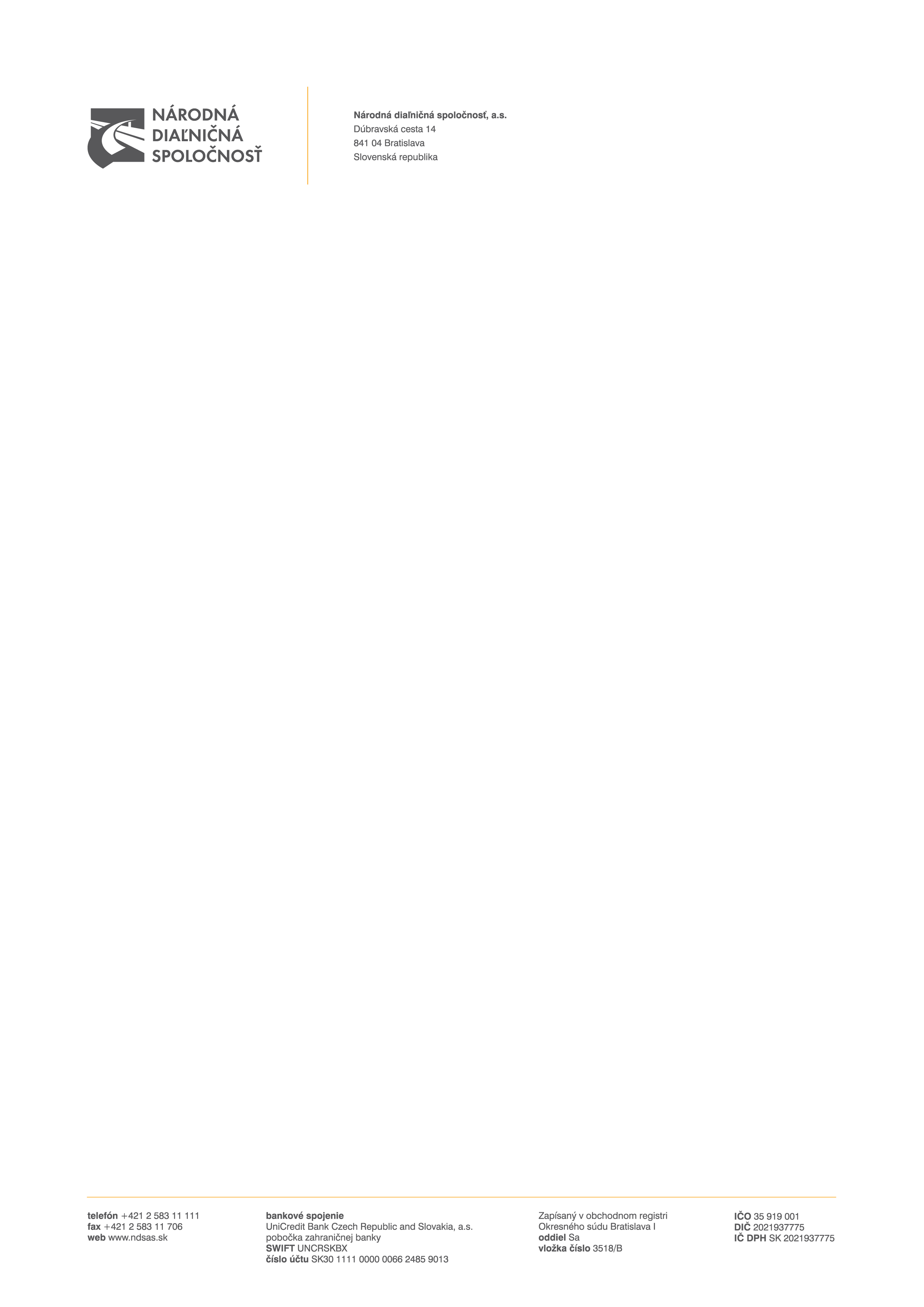 zadávanie NADLIMITNej ZÁKAZKyverejnou súťažou podľa § 66 ods. 7 písm. b) zákona č. 343/2015 Z. z. o verejnom obstarávaní a o zmene a doplnení niektorých zákonov v znení neskorších predpisovSÚŤAŽNÉ  PODKLADYPredmet zákazky:" Špeciálne skriňové automobily "DRUH ZÁKAZKY: dodanie tovaru05/2023Obsah súťažných podkladovA.1 POKYNY PRE UCHÁDZAČOVČasť I.Všeobecné informácie1	Identifikácia verejného obstarávateľa2	Predmet zákazky3	Rozdelenie predmetu zákazky4	Variantné riešenie5	Miesto a termín dodania predmetu zákazky6	Zdroj finančných prostriedkov7	Typ zmluvy8	Lehota viazanosti ponukyČasť II.Komunikácia a vysvetľovanie9	Komunikácia medzi verejným obstarávateľom a záujemcami/uchádzačmi10	Vysvetlenie informácií 11	Obhliadka miesta dodania predmetu zákazkyČasť III.Príprava ponuky12	Forma a spôsob predkladania ponuky13	Jazyk ponuky14	Mena a ceny uvádzané v ponuke15	Zábezpeka16	Obsah ponuky17	Náklady na prípravu ponukyČasť IV.Predkladanie ponuky18	Predloženie ponuky19	Registrácia a autentifikácia uchádzača20	Lehota na predkladanie ponuky21	Doplnenie, zmena a odvolanie ponukyČasť V.Otváranie a vyhodnotenie ponúk22	Otváranie ponúk23	Preskúmanie ponúk24	Dôvernosť procesu verejného obstarávania25	Vyhodnocovanie ponúk26	Vyhodnotenie splnenia podmienok účasti uchádzačov 27	Oprava chýbČasť VI.Prijatie ponuky28	Informácie o výsledku vyhodnotenia ponúk29	Uzavretie Dohody30	Zrušenie verejného obstarávaniaA.2 Kritéria na hodnotenie ponúk a PRAVIDLÁ ich uplatneniaB.1 OPIS PREDMETU ZÁKAZKYB.2 SPÔSOB URČENIA CENYB.3 OBCHODNÉ PODMIENKY DODANIA PREDMETU ZÁKAZKYPRÍLOHY K SÚŤAŽNÝM PODKLADOMPríloha č. 1 k časti A.1 - Všeobecné informácie o uchádzačoviPríloha č. 2 k časti A.1 - Jednotný európsky dokumentPríloha č. 1 k časti A.2 - Návrh na plnenie kritériaPríloha č. 1 k časti B.2 a B.3 – Špecifikácia ceny						  (zároveň príloha č. 2 k Rámcovej dohode)Príloha č. 2 k časti B.3 - Zoznam subdodávateľov a podiel subdodávok  (zároveň príloha č. 3 k Rámcovej dohode)Príloha č. 3 k časti B.3 - Plná moc pre prihlásenie na Dopravnom inšpektoráte Policajného zboru (zároveň príloha č. 4 k Rámcovej dohode)Príloha č. 4 k časti B.3 - Plná moc pre zaevidovanie na Dopravnom úrade   (zároveň príloha č. 5 k Rámcovej dohode)A.1 POKYNY PRE UCHÁDZAČOVČasť I.Všeobecné informácieIdentifikácia verejného obstarávateľaNázov organizácie:								Národná diaľničná spoločnosť, a.s.Sídlo organizácie:									Dúbravská cesta 14, 841 04 BratislavaIČO:													35 919 001IČ DPH: 											SK 2021937775Bankové spojenie: 								UniCredit Bank Czech Republic and Slovakia, a.s., 														pobočka zahraničnej bankyIBAN:												SK30 1111 0000 0066 2485 9013BIC/SWIFT: 										UNCRSKBXInternetová adresa organizácie (URL): 		www.ndsas.skProfil verejného obstarávateľa:				www.uvo.gov.sk/profily/-/profil/pzakazky/9127Kontaktná osoba:								Ing. Elena ZávodskáTelefón:											+421 2 5831 1055E-mail: 												elena.zavodska@ndsas.skPredmet zákazky	Predmet zákazky je v súlade s § 3 ods. 2 zákona č. 343/2015 Z. z. o verejnom obstarávaní a o zmene a doplnení niektorých zákonov v znení neskorších predpisov (ďalej len „Zákon“ alebo „zákon o verejnom obstarávaní“ alebo „ZVO“) zákazka na dodanie tovaru s predmetom podrobne vymedzeným v týchto súťažných podkladoch (ďalej len „týchto SP“ alebo „SP").	Názov predmetu zákazky: Špeciálne skriňové automobily	Stručný opis predmetu zákazky:Predmetom zákazky je dodanie nových špeciálnych skriňových automobilov so 4 ročným servisom alebo 160 000 km, (Ide o pravidelné servisné prehliadky podľa pokynov výrobcu).	Postup vo verejnom obstarávaní: verejná súťaž podľa § 66 ods. 7 písm. b) Zákona	Číselný kód pre hlavný predmet a doplňujúce predmety z Hlavného slovníka Spoločného slovníka obstarávania, prípadne alfanumerický kód z Doplnkového slovníka Spoločného slovníka obstarávania (CPV/SSO):34136200-1 Dodávkové automobily skriňové60000000-8 – Dopravné služby (bez prepravy odpadu)	Predpokladaná hodnota zákazky: 1 026 000,00 eur bez dane z pridanej hodnoty (ďalej len „DPH“)Rozdelenie predmetu zákazky	Verejný obstarávateľ nepovoľuje rozdelenie predmetu zákazky na časti.Odôvodnenie nerozdelenia predmetu zákazky:Nerozdelenie predmetu zákazky vychádza najmä z dôvodu zabezpečenia požadovanej kvality a prevedenia uvedeného vozidla. Vozidlo spolu s príslušným vnútorným a vonkajším vybavením, a iným príslušenstvom tvorí kompaktný celok. Obstaranie jednotlivých súčastí (Majáky, skrinková zástavba) od viacerých dodávateľov by bolo časovo náročnejšie a nehospodárne, preto sa verejný obstarávateľ rozhodol nerozdeľovať predmet zákazky na časti. Urýchli sa tým celý proces verejného obstarávania, znížia sa celkové náklady na samotné verejné obstaranie a zároveň sa zabezpečí transparentnosť a efektívnosť verejného obstarávania. Pri viacerých dodávateľoch by bola väčšia administratívna náročnosť pri uzatváraní viacerých zmluvných vzťahov. Taktiež nemožno opomenúť predpoklad flexibilnejšieho a pružnejšieho dodania predmetu zákazky.	Uchádzač predloží ponuku na celý predmet zákazky. Variantné riešenie	Uchádzačom sa neumožňuje predložiť variantné riešenie.	Ak súčasťou ponuky bude aj variantné riešenie, nebude takéto variantné riešenie zaradené do vyhodnotenia ponúk a bude sa naň hľadieť, akoby nebolo predložené.Miesto a termín dodania predmetu zákazkyMiesto dodania predmetu zákazky: Miestom dodania je predajné stredisko dodávateľa (adresa dodávateľa) s územnou platnosťou v Slovenskej republike, ak sa strany dohody písomne nedohodnú inak. 5.2 	Predpokladaná dĺžka trvania dodania: 48 mesiacov odo dňa nadobudnutia účinnosti Rámcovej dohody.5.3 	Podrobné vymedzenie miesta dodania a predpokladaného termínu dodania predmetu zákazky je v časti B.1 Opis predmetu zákazky a časti B.3 Obchodné podmienky dodania predmetu zákazky, ktoré sú neoddeliteľnou súčasťou týchto SP.Zdroj finančných prostriedkovPredmet zákazky bude financovaný z vlastných zdrojov verejného obstarávateľa.Verejný obstarávateľ neposkytuje zálohy ani preddavky na plnenie zmluvy. Typ zmluvyVýsledok postupu verejného obstarávania: uzavretie Rámcovej dohody podľa § 83 Zákona (ďalej len „Dohoda“).Vymedzenie zmluvných podmienok na dodanie predmetu zákazky tvoria časti B.1 Opis predmetu zákazky, B.2 Spôsob určenia ceny a B.3 Obchodné podmienky dodania predmetu zákazky, ktoré sú neoddeliteľnou súčasťou týchto SP.Lehota viazanosti ponukyUchádzač je viazaný svojou ponukou od uplynutia lehoty na predkladanie ponúk až do uplynutia lehoty viazanosti ponúk, ktorá je uvedená v Oznámení o vyhlásení verejného obstarávania (ďalej len „Oznámenie“) v bode IV.2.6) Minimálna lehota, počas ktorej sú ponuky uchádzačov viazané. 	V prípade, ak bude podaná námietka pri postupe verejného obstarávateľa a začaté konanie o námietkach pred uzavretím Dohody podľa § 170 Zákona, bude to mať podľa Zákona odkladný účinok na konanie verejného obstarávateľa, okrem námietok podľa § 170 ods. 3 písm. g) Zákona alebo ak bude začatá kontrola postupu verejného obstarávateľa pred uzavretím Dohody podľa Zákona a Úrad pre verejné obstarávanie (ďalej len „úrad“) vydá rozhodnutie o predbežnom opatrení, ktorým pozastaví konanie verejného obstarávateľa, lehoty verejnému obstarávateľovi v súlade s § 173 Zákona neplynú. Verejný obstarávateľ oznámi uchádzačom predĺženie lehoty viazanosti ponúk, ktorá nesmie byť dlhšia ako 12 mesiacov od uplynutia lehoty na predkladanie ponúk. 	Uchádzači sú svojou ponukou viazaní do uplynutia lehoty verejným obstarávateľom oznámenej, resp. primerane predĺženej lehoty viazanosti ponúk podľa bodu 8.2 časti A.1 Pokyny pre uchádzačov týchto SP.Časť II.Komunikácia a vysvetľovanieKomunikácia medzi verejným obstarávateľom a záujemcami/uchádzačmiKomunikácia medzi verejným obstarávateľom a záujemcami/uchádzačmi sa bude uskutočňovať v štátnom (slovenskom) jazyku a spôsobom, ktorý zabezpečí úplnosť a obsah týchto údajov uvedených v ponuke, podmienkach účasti a zaručí ochranu dôverných a osobných údajov uvedených v týchto dokumentoch.Komunikácia a výmena informácií medzi verejným obstarávateľom a záujemcami/uchádzačmi bude prebiehať písomne prostredníctvom elektronických prostriedkov podľa podmienok uvedených § 20 Zákona.Verejný obstarávateľ bude na komunikáciu s uchádzačmi / záujemcami používať elektronický prostriedok, ktorým je komunikačné rozhranie systému JOSEPHINE (ďalej aj len „JOSEPHINE“). Tento spôsob komunikácie sa týka akejkoľvek komunikácie a podaní medzi verejným obstarávateľom a záujemcami / uchádzačmi.JOSEPHINE je na účely tohto verejného obstarávania softvér na elektronizáciu zadávania verejných zákaziek. JOSEPHINE je webová aplikácia na doméne https://josephine.proebiz.com.Na bezproblémové používanie systému JOSEPHINE je nutné používať jeden z podporovaných internetových prehliadačov:- Microsoft Edge Microsoft Internet Explorer verzia 11.0 a vyššia, - Mozilla Firefox verzia 13.0 a vyššia alebo - Google Chrome.Pravidlá pre doručovanie – zásielka sa považuje za doručenú záujemcovi / uchádzačovi, ak jej adresát bude mať objektívnu možnosť oboznámiť sa s jej obsahom, tzn. akonáhle sa dostane zásielka do sféry jeho dispozície. Za okamih doručenia sa v systéme JOSEPHINE považuje okamih jej odoslania v systéme JOSEPHINE a to v súlade s funkcionalitou systému.Obsahom komunikácie prostredníctvom komunikačného rozhrania systému JOSEPHINE bude predkladanie ponúk, vysvetľovanie SP a požiadaviek uvedených v Oznámení, prípadné doplnenie SP, vysvetľovanie predložených ponúk, vysvetľovanie predložených dokladov, žiadosť o nápravu, námietky a akákoľvek ďalšia, výslovne neuvedená komunikácia v súvislosti s týmto verejným obstarávaním, s výnimkou prípadov, keď to výslovne vylučuje Zákon. Pokiaľ sa v SP vyskytujú požiadavky na predkladanie ponúk, vysvetľovanie SP a požiadaviek uvedených v Oznámení, prípadné doplnenie SP, vysvetľovanie predložených ponúk, vysvetľovanie predložených dokladov, žiadosť o nápravu, námietky alebo akúkoľvek inú komunikáciu medzi verejným obstarávateľom a záujemcami/uchádzačmi, má sa na mysli vždy použitie komunikácie prostredníctvom komunikačného rozhrania systému JOSEPHINE. V prípade, že verejný obstarávateľ rozhodne aj o možnosti iného spôsobu komunikácie než prostredníctvom komunikačného rozhrania JOSEPHINE, tak v SP takúto skutočnosť zreteľne uvedie. Táto komunikácia sa týka i prípadov, kedy sa ponuka javí ako mimoriadne nízka ponuka. V takomto prípade komisia prostredníctvom komunikačného rozhrania systému JOSEPHINE požiada uchádzača o vysvetlenie, týkajúce sa predloženej ponuky a uchádzač musí doručiť prostredníctvom komunikačného rozhrania systému JOSEPHINE písomné odôvodnenie mimoriadne nízkej ponuky. Ak bude uchádzač alebo ponuka uchádzača z verejného obstarávania vylúčená, uchádzačovi bude prostredníctvom komunikačného rozhrania systému JOSEPHINE oznámené vylúčenie s uvedením dôvodu a lehoty, v ktorej môže byť doručená námietka. Úspešnému uchádzačovi bude prostredníctvom komunikačného rozhrania systému JOSEPHINE zaslané oznámenie, že sa jeho ponuka prijíma. Akákoľvek komunikácia verejného obstarávateľa či záujemcu / uchádzača s treťou osobou (treťou osobou sa rozumie subjekt odlišný od záujemcu / uchádzača) v súvislosti s týmto verejným obstarávaním bude prebiehať spôsobom, ktorý stanoví Zákon a bude realizovaná mimo komunikačné rozhranie systému JOSEPHINE.Ak je odosielateľom zásielky verejný obstarávateľ, tak záujemcovi / uchádzačovi bude na ním určený kontaktný e-mail/e-maily bezodkladne odoslaná informácia o tom, že k predmetnej zákazke existuje nová zásielka / správa. Záujemca / uchádzač sa prihlási do systému a v komunikačnom rozhraní zákazky bude mať zobrazený obsah komunikácie – zásielky, správy. Záujemca / uchádzač si môže v komunikačnom rozhraní zobraziť celú históriu o svojej komunikácii s verejným obstarávateľom. Ak je odosielateľom zásielky záujemca / uchádzač, tak po prihlásení do systému JOSEPHINE môže predmetnému obstarávaniu prostredníctvom komunikačného rozhrania odosielať správy a potrebné prílohy verejnému obstarávateľovi. Takáto zásielka sa považuje za doručenú verejnému obstarávateľovi okamihom jej odoslania v systéme JOSEPHINE v súlade s funkcionalitou systému. Verejný obstarávateľ odporúča záujemcom, ktorí si vyhľadali obstarávania prostredníctvom webovej stránky verejného obstarávateľa, resp. v systéme JOSEPHINE (https://josephine.proebiz.com), a zároveň ktorí chcú byť informovaní o prípadných aktualizáciách týkajúcich sa konkrétneho obstarávania prostredníctvom notifikačných e-mailov, aby v danom obstarávaní zaklikli tlačidlo „ZAUJÍMA MA TO“ (v pravej hornej časti obrazovky). Záujemci/uchádzači, ktorí odporúčanie nebudú akceptovať, sa vystavujú riziku, že im obsah informácií k predmetnej zákazke nebude doručený.Verejný obstarávateľ umožňuje neobmedzený a priamy prístup elektronickými prostriedkami 
k SP a k prípadným všetkým doplňujúcim podkladom. SP a prípadné vysvetlenie alebo doplnenie SP alebo vysvetlenie požiadaviek uvedených v Oznámení, podmienok účasti vo verejnom obstarávaní, informatívneho dokumentu alebo inej sprievodnej dokumentácie budú verejným obstarávateľom zverejnené ako elektronické dokumenty v profile verejného obstarávateľa https://www.uvo.gov.sk/profily/-/profil/pzakazky/9127 (ďalej len „profil“) a zároveň v systéme JOSEPHINE.Vysvetlenie informácií 	V prípade nejasností alebo potreby vysvetlenia informácií potrebných na vypracovanie ponuky a na preukázanie splnenia podmienok účasti poskytnutých verejným obstarávateľom v lehote na predkladanie ponúk, môže ktorýkoľvek zo záujemcov požiadať o vysvetlenie informácií k predmetnej zákazke prostredníctvom komunikačného rozhrania systému JOSEPHINE.Prípadnú žiadosť o vysvetlenie informácií potrebných na vypracovanie ponuky a na preukázanie splnenia podmienok účasti verejný obstarávateľ odporúča záujemcom doručiť prostredníctvom komunikačného rozhrania systému JOSEPHINE „dostatočne vopred“. Verejný obstarávateľ bezodkladne poskytne vysvetlenie informácií potrebných na vypracovanie ponuky a na preukázanie splnenia podmienok účasti všetkým záujemcom, ktorí sú mu známi v tejto zákazke, najneskôr však šesť (6) dní pred uplynutím lehoty na predkladanie ponúk za predpokladu, že o vysvetlenie záujemca požiada dostatočne vopred. Verejný obstarávateľ primerane predĺži lehotu na predkladanie ponúk, ak vysvetlenie informácií potrebných na vypracovanie ponuky a na preukázanie splnenia podmienok účasti nie je poskytnuté v lehote podľa bodu 10.3 časti A.1 Pokyny pre uchádzačov týchto SP, aj napriek tomu, že bolo vyžiadané dostatočne vopred alebo ak v dokumentoch potrebných na vypracovanie ponuky alebo na preukázanie splnenia podmienok účasti vykoná podstatnú zmenu. Ak si vysvetlenie informácií potrebných na vypracovanie ponuky alebo na preukázanie splnenia podmienok účasti záujemca nevyžiada dostatočne vopred alebo jeho význam je z hľadiska prípravy ponuky nepodstatný, verejný obstarávateľ nie je povinný predĺžiť lehotu na predkladanie ponúk.Obhliadka miesta dodania predmetu zákazkyObhliadka miesta dodania predmetu zákazky nie je potrebná.Časť III.Príprava ponukyForma a spôsob predkladania ponukyUchádzač ponuku predkladá elektronicky v zmysle § 49 ods. 1 písm. a) Zákona a vložením do systému JOSEPHINE umiestnenom na webovej adrese https://josephine.proebiz.com/ za podmienok:Elektronická ponuka sa vloží vyplnením ponukového formulára a vložením požadovaných dokladov a dokumentov v systéme JOSEPHINE umiestnenom na webovej adrese https://josephine.proebiz.com/.V predloženej ponuke prostredníctvom systému JOSEPHINE musia byť pripojené požadované doklady (odporúčaný formát je „PDF“) tak, ako je uvedené v týchto SP.Ak ponuka obsahuje dôverné informácie, uchádzač ich v ponuke viditeľne označí. Uchádzačom navrhovaná cena za dodanie požadovaného predmetu zákazky bude uvedená v ponuke uchádzača spôsobom uvedeným v časti B.2 Spôsob určenia ceny týchto SP.Po úspešnom nahraní ponuky do systému JOSEPHINE je uchádzačovi odoslaný notifikačný informatívny e-mail (a to na emailovú adresu užívateľa uchádzača, ktorý ponuku nahral). Dokumenty tvoriace ponuku, môže uchádzač predložiť ako originály v elektronickej podobe s kvalifikovaným elektronickým podpisom alebo ako zaručene konvertované listiny v zmysle ustanovenia § 35 a nasl. zákona č. 305/2013 Z.z. o elektronickej podobe výkonu pôsobnosti orgánov verejnej moci a o zmene a doplnení niektorých zákonov (zákon o e-Governmente) v znení neskorších predpisov, alebo len ako skeny originálov alebo úradne overených fotokópií týchto dokumentov.Pri predkladaní bankovej záruky a poistenia záruky uchádzač postupuje podľa bodov 15.4.2 a 15.4.3 časti A.1 Pokyny pre uchádzačov týchto SP.Znenie obchodných podmienok, ktoré sú súčasťou týchto SP v časti B.3 Obchodné podmienky dodania predmetu zákazky nemožno meniť, ani uvádzať výhrady, ktoré by odporovali týmto súťažným podkladom.Jazyk ponukyPonuky a ďalšie doklady a dokumenty vo verejnom obstarávaní sa predkladajú v štátnom jazyku Slovenskej republiky. Ak je doklad alebo dokument vyhotovený v cudzom jazyku, predkladá sa spolu s jeho úradným prekladom do štátneho jazyka Slovenskej republiky; to neplatí pre ponuky, doklady a dokumenty vyhotovené v českom jazyku. Ak sa zistí rozdiel v ich obsahu, rozhodujúci je úradný preklad do štátneho jazyka Slovenskej republiky.Ak ponuku predkladá uchádzač so sídlom mimo územia Slovenskej republiky a doklad alebo dokument je vyhotovený v cudzom jazyku, predkladá sa takýto dokument spolu s jeho úradným prekladom do štátneho jazyka Slovenskej republiky, to neplatí pre ponuky, návrhy, doklady a dokumenty vyhotovené v českom jazyku. Ak sa zistí rozdiel v ich obsahu, rozhodujúci je úradný preklad v štátnom jazyku Slovenskej republiky.Mena a ceny uvádzané v ponukeUchádzačom navrhovaná zmluvná cena za dodanie požadovaného predmetu zákazky, uvedená v ponuke uchádzača, bude vyjadrená v eurách (€, alebo EUR).Cena za dodanie predmetu zákazky musí byť stanovená podľa zákona Národnej rady Slovenskej republiky č. 18/1996 Z. z. o cenách v znení neskorších predpisov (ďalej len „zákon o cenách“), vyhlášky Ministerstva financií Slovenskej republiky č. 87/1996 Z. z., ktorou sa vykonáva zákon o cenách.Ak je uchádzač platiteľom DPH, navrhovanú zmluvnú cenu uvedie v zložení:navrhovaná zmluvná cena bez DPHsadzba DPH a výška DPHnavrhovaná zmluvná cena vrátane DPHAk uchádzač nie je platiteľom DPH, uvedie navrhovanú zmluvnú cenu celkom. Skutočnosť či je alebo nie je platiteľom DPH, upozorní/uvedie v ponuke v príslušnom Návrhu na plnenie kritéria (Príloha č. 1 k časti A.2 Kritériá na hodnotenie ponúk a pravidlá ich uplatnenia týchto SP).ZábezpekaVerejný obstarávateľ vyžaduje, aby uchádzač zabezpečil viazanosť svojej ponuky zábezpekou. Zábezpeka je poskytnutie bankovej záruky, poistenie záruky alebo zloženie finančných prostriedkov na účet verejného obstarávateľa v banke alebo v pobočke zahraničnej banky.Zábezpeka je stanovená vo výške 25 000,00 EUR (slovom: dvadsaťpäťtisíc EUR)Spôsoby zloženia zábezpeky:zložením finančných prostriedkov na bankový účet verejného obstarávateľa v banke alebo v pobočke zahraničnej banky (ďalej len „banka“), aleboposkytnutím bankovej záruky za uchádzača, aleboposkytnutím poistenia záruky za uchádzačaSpôsob zloženia zábezpeky si vyberie uchádzač podľa nižšie uvedených podmienok zloženia.Podmienky zloženia zábezpekyZloženie finančných prostriedkov na bankový účet verejného obstarávateľaFinančné prostriedky vo výške podľa bodu 15.2 časti A1 Pokyny pre uchádzačov týchto SP musia byť zložené na účet verejného obstarávateľa určený pre zábezpeky vedenom v banke Všeobecná úverová banka, a.s., na číslo účtu:IBAN:						SK71 0200 0000 0019 7794 5651SWIFT (BIC) kód:			SUBASKBX
Variabilný symbol:		372210302Finančné prostriedky musia byť pripísané na účet verejného obstarávateľa najneskôr v lehote na predkladanie ponúk podľa bodu 20.1 časti A.1 Pokyny pre uchádzačov týchto SP. Doba platnosti zábezpeky formou zloženia finančných prostriedkov na účet verejného obstarávateľa trvá až do uplynutia lehoty viazanosti ponúk.Ak finančné prostriedky nebudú zložené na účte verejného obstarávateľa podľa bodov 15.4.1.1 a 15.4.1.2, bude ponuka uchádzača z verejnej súťaže vylúčená. Verejný obstarávateľ odporúča, aby uchádzač doložil k svojej ponuke výpis z bankového účtu o vklade požadovanej čiastky na daný účet verejného obstarávateľa.Poskytnutie bankovej záruky za uchádzačaV prípade, že uchádzač použije možnosť poskytnutia bankovej záruky podľa bodu 15.3.2 časti A.1 Pokyny pre uchádzačov týchto SP je povinný predložiť v ponuke predloženej prostredníctvom systému JOSEPHINE kópiu (scan originálu) bankovej záruky.Originál bankovej záruky vystavený bankou musí uchádzač doručiť verejnému obstarávateľovi v uzatvorenej obálke v lehote na predkladanie ponúk osobne alebo poštou na adresu verejného obstarávateľa:Národná diaľničná spoločnosť, a.s.Dúbravská cesta 14841 04 Bratislava.Kontaktné miesto: prízemie - podateľňa v čase: pondelok až piatok 8:00 –15:00 hod.Obálku s originálom bankovej záruky uchádzač označí „Verejná súťaž – neotvárať“ a doplní heslom: „Banková záruka – Špeciálne skriňové automobily“Ak záručná listina nebude súčasťou ponuky podľa bodu 15.4.2.1, bude ponuka uchádzača z verejnej súťaže vylúčená.V záručnej listine musí banka písomne vyhlásiť, že uspokojí verejného obstarávateľa (veriteľa) za uchádzača do výšky finančných prostriedkov, ktoré veriteľ požaduje ako zábezpeku viazanosti ponuky uchádzača.Verejný obstarávateľ akceptuje predloženie bankovej záruky v podobeelektronického dokumentu, ktorý bude podpísaný kvalifikovaným elektronickým podpisom banky, resp. osobou/osobami oprávnenou/-ými za banku takýto dokument podpisovať.Poskytnutie poistenia záruky za uchádzačaV prípade, že uchádzač použije možnosť poskytnutia poistenia záruky podľa bodu 15.3.3 časti A.1 Pokyny pre uchádzačov týchto SP, je povinný predložiť v ponuke predloženej prostredníctvom systému JOSEPHINE kópiu (scan originálu) poistenia záruky.Originál poistenia záruky musí uchádzač doručiť verejnému obstarávateľovi v uzatvorenej obálke v lehote na predkladanie ponúk osobne alebo poštou na adresu verejného obstarávateľa podľa bodu 15.4.2.1.1.Obálku s originálom poistenia záruky uchádzač označí „Verejná súťaž – neotvárať“ a doplní heslom: „Poistenie záruky – Špeciálne skriňové automobily“.Ak poistná listina nebude súčasťou ponuky podľa bodu 15.4.3.1, bude   ponuka uchádzača z verejnej súťaže vylúčená.V poistnej listine musí poisťovateľ písomne vyhlásiť, že uspokojí verejného obstarávateľa (veriteľa) za uchádzača do výšky finančných prostriedkov, ktoré veriteľ požaduje ako zábezpeku viazanosti ponuky uchádzača.Verejný obstarávateľ akceptuje predloženie poistenia záruky v podobe elektronického dokumentu, ktorý bude podpísaný kvalifikovaným elektronickým podpisom poisťovateľa, resp. osobou/osobami oprávnenou/-ými za poisťovateľa takýto dokument podpisovať.Podmienky uvoľnenia alebo vrátenia zábezpeky:Verejný obstarávateľ uvoľní alebo vráti uchádzačovi zábezpeku do (7) siedmich dní odo dňa:uplynutia lehoty viazanosti ponúk,márneho uplynutia lehoty na doručenie námietky, ak ho verejný obstarávateľ vylúčil z verejného obstarávania, alebo ak verejný obstarávateľ zruší použitý postup zadávania zákazky, alebouzavretia Dohody.Zábezpeka prepadne v prospech verejného obstarávateľa, ak uchádzač v lehote viazanosti ponúk odstúpi od svojej ponuky alebo ak neposkytne súčinnosť alebo odmietne uzavrieť Dohodu podľa § 56 ods. 8 až 12 Zákona.Odstúpenie od svojej ponuky uchádzač bezodkladne oznámi prostredníctvom určeného spôsobu komunikácie verejnému obstarávateľovi.V prípade predĺženia lehoty viazanosti ponúk uchádzačov, verejný obstarávateľ oznámi uchádzačom cez systém JOSEPHINE novú lehotu viazanosti ponúk.Zábezpeka vo forme finančných prostriedkov zložených na bankový účet verejného obstarávateľa v prípade predĺženia lehoty viazanosti ponúk naďalej zabezpečuje viazanosť ponuky až do uplynutia predĺženej lehoty viazanosti ponúk,Platnosť zábezpeky vo forme bankovej záruky alebo poistenia záruky v prípade predĺženia lehoty viazanosti ponúk je uchádzač povinný predĺžiť a doručiť originál bankovej záruky alebo poistenia záruky, prípadne ich dodatok. Uchádzač môže nahradiť bankovú záruku alebo poistenie záruky zložením finančných prostriedkov na bankový účet verejného obstarávateľa v požadovanej výške v tejto lehote.V prípade predĺženia lehoty viazanosti ponúk bude verejný obstarávateľ postupovať podľa § 46 ods. 2 Zákona.Obsah ponukyPonuka predložená uchádzačom elektronicky prostredníctvom systému JOSEPHINE musí obsahovať doklady v nasledovnom poradí:Titulný list ponuky s označením, z ktorého jednoznačne vyplýva, že ide o ponuku na predmet zákazky podľa týchto SP.Obsah ponuky (index – položkový zoznam) s odkazom na očíslované strany.Vyplnený formulár „Všeobecné informácie o uchádzačovi“ (Príloha č. 1 k časti A.1 Pokyny pre uchádzačov týchto SP). V prípade, ak je uchádzačom skupina dodávateľov, vyplní a predloží tento formulár každý jej člen.V prípade skupiny dodávateľov vystavenú plnú moc pre jedného z členov skupiny, ktorý bude oprávnený prijímať pokyny za všetkých a konať v mene všetkých ostatných členov skupiny, podpísanú všetkými členmi skupiny alebo osobou/osobami oprávnenými konať v danej veci za každého člena skupiny.Dokumenty/doklady preukazujúce splnenie požiadaviek na predmet zákazky v poradí tak ako sú uvedené v časti B.1 Opis predmetu zákazky a to nasledovné body: 4.5, 4.6, 4.7, 4.8 a 4.9.Vyplnenú Prílohu č. 1 Návrh na plnenie kritéria k časti A.2 Kritériá na hodnotenie ponúk a pravidlá ich uplatnenia týchto SP - v elektronickej forme so zabudovanou matematikou vo formáte Microsoft Excel ٭.xls/*.xlsx, zároveň aj ako scan podpísaný uchádzačom, a to jeho štatutárnym orgánom alebo členom štatutárneho orgánu alebo iným zástupcom uchádzača, ktorý je oprávnený konať v mene uchádzača v záväzkových vzťahoch.Vyplnenú Prílohu č. 1 Špecifikácia ceny k časti B.2 Spôsob určenia ceny týchto SP - v elektronickej forme so zabudovanou matematikou vo formáte Microsoft Excel ٭.xls/*.xlsx.Doklady preukazujúce splnenie podmienok účasti týkajúce sa osobného postavenia a technickej spôsobilosti alebo odbornej spôsobilosti, uvedených v Oznámení, prostredníctvom ktorých uchádzač preukazuje splnenie podmienok účasti vo verejnej súťaži, požadovaných v Oznámení. Uchádzač môže doklady na preukázanie splnenia podmienok účasti predbežne nahradiť:Jednotným európskym dokumentom (ďalej len „JED“)JED tvorí Prílohu č. 2 k časti A.1 Pokyny pre uchádzačov týchto SP. Uchádzač vyplní časti I. až III. JED-u, zároveň mu je umožnené vyplniť len oddiel α: GLOBÁLNY ÚDAJ PRE VŠETKY PODMIENKY ÚČASTI časti IV JED-u bez toho, aby musel vyplniť iné oddiely časti IV JED-u.Ak uchádzač preukazuje finančné a ekonomické postavenie alebo technickú spôsobilosť alebo odbornú spôsobilosť prostredníctvom inej osoby, uchádzač je povinný predložiť JED aj pre túto osobu.V prípade, ak ponuku predkladá skupina dodávateľov, je potrebné predložiť JED pre každého člena skupiny osobitne.Ak sú požadované doklady pre verejného obstarávateľa priamo a bezodplatne prístupné v elektronických databázach, uchádzač v JED-e uvedie aj informácie potrebné na prístup do týchto elektronických databáz najmä internetovú adresu elektronickej databázy, akékoľvek identifikačné údaje a súhlasy potrebné na prístup do tejto databázy.Doklad o zložení zábezpeky podľa bodu časti 15 A.1 Pokyny pre uchádzačov týchto SP. V prípade, že uchádzač použije možnosť poskytnutia bankovej záruky podľa bodu 15.3.2 alebo poistenia záruky podľa bodu 15.3.3 časti A.1 Pokyny pre uchádzačov týchto SP je povinný predložiť v ponuke predloženej prostredníctvom systému JOSEPHINE kópiu bankovej záruky alebo poistenia záruky. Originál bankovej záruky vystavený bankou alebo poistenia záruky musí uchádzač doručiť verejnému obstarávateľovi v lehote na predkladanie ponúk podľa bodu 15.4.2.1.1 časti A.1 Pokyny pre uchádzačov týchto SP.Návrh Dohody s vyplnenými cenami (ak sú v Dohode požadované) vrátane požadovaných príloh k Dohode s časťou znenia obchodných podmienok dodania predmetu zákazky podľa B.3 Obchodné podmienky dodania predmetu zákazky a podľa časti B.1 Opis predmetu zákazky týchto SP. Návrh Dohody musí byť podpísaný uchádzačom, jeho štatutárnym orgánom alebo členom štatutárneho orgánu alebo iným zástupcom uchádzača, ktorý je oprávnený konať v mene uchádzača v záväzkových vzťahoch.V prípade, ak ponuku predkladá skupina dodávateľov, návrh Dohody musí byť podpísaný všetkými členmi skupiny alebo osobou/osobami oprávnenými konať v danej veci za každého člena skupiny. Zároveň v súlade s bodom 18.3.1 časti A.1 Pokyny pre uchádzačov týchto SP, v ponuke skupiny dodávateľov musí byť uvedený záväzok, že táto skupina dodávateľov v prípade prijatia jej ponuky verejným obstarávateľom za účelom riadneho plnenia Dohody vytvorí niektorú z právnych foriem uvedených v bode 18.4 časti A.1 Pokyny pre uchádzačov týchto SP, pričom sa odporúča, aby obsahom jej ponuky bola aspoň zmluva o budúcej zmluve o vytvorení príslušnej právnej formy.Náklady na prípravu ponukyVšetky náklady a výdavky spojené s prípravou a predložením ponuky znáša uchádzač bez finančného nároku voči verejnému obstarávateľovi, bez ohľadu na výsledok verejného obstarávania. Ponuky predložené elektronicky v lehote na predkladanie ponúk sa počas plynutia lehoty viazanosti ponúk a po uplynutí lehoty viazanosti ponúk, resp. predĺženej lehoty viazanosti uchádzačom nevracajú. Zostávajú uložené v predmetnej zákazke vytvorenej v systéme JOSEPHINE ako súčasť dokumentácie vyhláseného verejného obstarávania.Časť IV.Predkladanie ponukyPredloženie ponukyUchádzač predloží svoju ponuku v elektronickej podobe do systému JOSEPHINE, umiestnenom na webovej adrese: https://josephine.proebiz.com podľa bodu 12 časti A.1 týchto SP. Doručenie ponuky je zaznamenávané s presnosťou na sekundy. Systém JOSEPHINE považuje za čas vloženia ponuky okamih uloženia posledného súboru (dát) – nie čas začatia nahrávania ponuky, preto je potrebné predložiť ponuku (začať s nahrávaním) v dostatočnom časovom predstihu najmä s ohľadom na veľkosť ukladaných dát.Uchádzač môže predložiť len jednu ponuku. Ak uchádzač v lehote na predkladanie ponúk predloží viac ponúk, verejný obstarávateľ bude prihliadať len na ponuku, ktorá bola predložená ako posledná a na ostatné ponuky bude hľadieť ako na ponuky, ktoré boli predložené po lehote na predkladanie ponúk. Uchádzač nemôže byť v tom istom postupe zadávania zákazky členom skupiny dodávateľov, ktorá predkladá ponuku. Verejný obstarávateľ vylúči uchádzača, ktorý je súčasne členom skupiny dodávateľov.Ak sa tejto zákazky zúčastní skupina dodávateľov:v jej ponuke musí byť uvedený záväzok, že táto skupina dodávateľov v prípade prijatia jej ponuky verejným obstarávateľom za účelom riadneho plnenia Dohody vytvorí niektorú z právnych foriem uvedených v bode 18.4 časti A.1 Pokyny pre uchádzačov týchto SP, pričom sa odporúča, aby obsahom jej ponuky bola aspoň zmluva o budúcej zmluve o vytvorení príslušnej právnej formy;ponuka musí byť podpísaná všetkými členmi skupiny dodávateľov spôsobom, ktorý ich právne zaväzuje.Za účelom riadneho plnenia Dohody skupina dodávateľov vytvorí v prípade prijatia jej ponuky zoskupenie bez právnej subjektivity napr. združenie bez právnej subjektivity podľa § 829 Občianskeho zákonníka alebo niektorú z obchodných spoločností podľa Obchodného zákonníka alebo inú právnu formu vhodnú na riadne plnenie Dohody.Ak skupina dodávateľov vytvorí v súlade s predchádzajúcim bodom niektorú z právnych foriem tam uvedených, pred uzatvorením Dohody bude povinná preukázať, že táto právna forma má spôsobilosť mať práva a povinnosti a spôsobilosť na právne úkony, ak príslušná právna forma môže byť nositeľom takejto spôsobilosti. Úspešný uchádzač preukazuje vyššie uvedené skutočnosti napr. v prípade zoskupenia bez právnej subjektivity uzatvorením zmluvy o vytvorení zoskupenia bez právnej subjektivity (napr. zmluvy o združení podľa § 829 Občianskeho zákonníka), v prípade obchodných spoločností podľa Obchodného zákonníka výpisom z Obchodného registra atď.,V prípade zoskupenia bez právnej subjektivity zmluva o vytvorení tohto zoskupenia a musí obsahovať:plnú moc jedného z účastníkov zoskupenia, ktorý bude mať postavenie hlavného účastníka zoskupenia, udelenú ostatnými účastníkmi zoskupenia na všetky právne úkony, ktoré sa budú uskutočňovať v mene všetkých účastníkov zoskupenia v súvislosti s predložením ponuky, pričom táto plná moc musí byť neoddeliteľnou súčasťou tejto zmluvy;percentuálny podiel na zákazke, ktorý uskutočnia jednotliví účastníci zoskupenia, a uvedenie druhu podielu podľa konkrétnej činnosti, prehlásenie, že účastníci zoskupenia ručia spoločne a nerozdielne za záväzky voči verejnému obstarávateľovi, vzniknuté v súvislosti s plnením Dohody.Registrácia a autentifikácia uchádzačaUchádzač má možnosť sa registrovať do systému JOSEPHINE pomocou hesla alebo aj pomocou občianskeho preukazu s elektronickým čipom a bezpečnostným osobnostným kódom (eID).Predkladanie ponúk je umožnené iba autentifikovaným uchádzačom. Autentifikáciu je možné vykonať týmito spôsobmi:v systéme JOSEPHINE registráciou a prihlásením pomocou občianskeho preukazu s elektronickým čipom a bezpečnostným osobnostným kódom (eID). V systéme je autentifikovaná spoločnosť, ktorú pomocou eID registruje štatutár danej spoločnosti. Autentifikáciu vykonáva poskytovateľ systému JOSEPHINE a to v pracovných dňoch v čase 8.00 – 16.00 hod. O dokončení autentifikácie je uchádzač informovaný e-mailom;nahraním kvalifikovaného elektronického podpisu (napríklad podpisu eID) štatutára danej spoločnosti na kartu užívateľa po registrácii a prihlásení do systému JOSEPHINE. Autentifikáciu vykoná poskytovateľ systému JOSEPHINE a to v pracovných dňoch v čase    8.00 – 16.00 hod. O dokončení autentifikácie je uchádzač informovaný e-mailom;vložením dokumentu preukazujúceho osobu štatutára na kartu užívateľa po registrácii, ktorý je podpísaný elektronickým podpisom štatutára, alebo prešiel zaručenou konverziou. Autentifikáciu vykoná poskytovateľ systému JOSEPHINE a to v pracovných dňoch v čase    8.00 – 16.00 hod. O dokončení autentifikácie je uchádzač informovaný e-mailom;vložením plnej moci na kartu užívateľa po registrácii, ktorá je podpísaná elektronickým podpisom štatutára aj splnomocnenou osobou, alebo prešla zaručenou konverziou. Autentifikáciu vykoná poskytovateľ systému JOSEPHINE a to v pracovných dňoch v čase    8.00 – 16.00 hod. O dokončení autentifikácie je uchádzač informovaný e-mailom;počkaním na autorizačný kód, ktorý bude poslaný na adresu sídla firmy do rúk štatutára uchádzača v listovej podobe formou doporučenej pošty. Lehota na tento úkon sú obvykle 4 (štyri) pracovné dni (v rámci Európskej únie) a je potrebné s touto lehotou počítať pri vkladaní ponuky. O odoslaní listovej zásielky je uchádzač informovaný e-mailom.Autentifikovaný uchádzač si po prihlásení do systému JOSEPHINE v prehľade - zozname obstarávaní vyberie predmetné obstarávanie a vloží svoju ponuku do určeného formulára na príjem ponúk, ktorý nájde v záložke „Ponuky a žiadosti“.Uchádzač svoju ponuku identifikuje uvedením obchodného mena alebo názvu, sídla, miesta podnikania alebo obvyklého pobytu uchádzača a heslom súťaže „Vozidlá diaľničnej patroly“.Lehota na predkladanie ponukyLehota na predkladanie ponúk je uvedená v Oznámení v bode IV.2.2) Lehota na predkladanie ponúk.Ponuka uchádzača predložená po uplynutí lehoty na predkladanie ponúk sa nesprístupní.Doplnenie, zmena a odvolanie ponukyUchádzač môže predloženú ponuku dodatočne doplniť, zmeniť alebo odvolať do uplynutia lehoty na predkladanie ponúk. Doplnenie, zmenu alebo odvolanie ponuky je možné vykonať späť vzatím pôvodnej ponuky. Uchádzač pri odvolaní ponuky postupuje obdobne ako pri vložení prvotnej ponuky (kliknutím na tlačidlo „Stiahnuť ponuku“ a predložením novej ponuky).Uchádzači sú svojou ponukou viazaní do uplynutia lehoty oznámenej verejným obstarávateľom, resp. predĺženej lehoty viazanosti ponúk podľa rozhodnutia verejného obstarávateľa. Prípadné predĺženie lehoty bude uchádzačom dostatočne vopred oznámené formou elektronickej komunikácie v systéme JOSEPHINE.Časť V.Otváranie a vyhodnotenie ponúkOtváranie ponúkDátum a hodina otvárania ponúk je uvedená v Oznámení v bode IV.2.7); Podmienky na otváranie ponúk.Verejný obstarávateľ umožní účasť na otváraní ponúk všetkým uchádzačom, ktorí predložili ponuku v lehote na predkladanie ponúk, pričom umožnením účasti na otváraní ponúk sa rozumie ich sprístupnenie prostredníctvom príslušnej funkcionality v systéme JOSEPHINE všetkým uchádzačom, ktorí predložili ponuku spôsobom podľa bodu 18 týchto SP.Verejný obstarávateľ najneskôr do piatich pracovných dní odo dňa otvárania ponúk pošle prostredníctvom elektronickej komunikácie v systéme JOSEPHINE všetkým uchádzačom, ktorí predložili ponuky v lehote na predkladanie ponúk zápisnicu z otvárania ponúk, ktorá obsahuje údaje podľa § 52 ods. 2 Zákona.Preskúmanie ponúkVerejný obstarávateľ zriadi v súlade s § 51 Zákona za účelom preskúmania a vyhodnotenia ponúk najmenej trojčlennú komisiu, ktorá začne svoju činnosť otváraním ponúk.Preskúmanie a vyhodnocovanie ponúk komisiou je neverejné.Komisia v úvode svojej činnosti posúdi zloženie zábezpeky – ak bola požadovaná. Verejný obstarávateľ vylúči ponuku, ak uchádzač nezložil zábezpeku podľa určených podmienok. Do procesu vyhodnocovania ponúk budú zaradené tie ponuky, ktoré:boli doručené elektronicky prostredníctvom systému JOSEPHINE v lehote predkladania ponúk,obsahujú náležitosti uvedené v bode 16 časti A.1 Pokyny pre uchádzačov týchto SP,zodpovedajú požiadavkám a podmienkam uvedeným v Oznámení a v týchto SP.Platnou ponukou je ponuka, ktorá zároveň neobsahuje žiadne obmedzenia alebo výhrady, ktoré sú v rozpore s požiadavkami a podmienkami uvedenými verejným obstarávateľom v Oznámení a v týchto SP.Ponuka uchádzača, ktorá nebude spĺňať stanovené požiadavky bude z verejnej súťaže vylúčená. Uchádzačovi bude oznámené vylúčenie jeho ponuky s uvedením dôvodu vylúčenia a lehoty, v ktorej môže byť doručená námietka podľa § 170 ods. 4 písm. d) Zákona.Dôvernosť procesu verejného obstarávaniaČlenovia komisie, ktorí vyhodnocujú ponuky sú povinní zachovávať mlčanlivosť a nesmú poskytovať počas vyhodnocovania ponúk informácie o obsahu ponúk. Na členov komisie, ktorí vyhodnocujú ponuky, sa vzťahujú ustanovenia podľa § 22 Zákona.Verejný obstarávateľ je povinný zachovávať mlčanlivosť o informáciách označených ako dôverné, ktoré mu uchádzač alebo záujemca poskytol; na tento účel uchádzač alebo záujemca označí, ktoré skutočnosti považuje za dôverné. Za dôverné informácie je na účely Zákona možné označiť výhradne obchodné tajomstvo, technické riešenia a predlohy, návody, výkresy, projektové dokumentácie, modely, spôsob výpočtu jednotkových cien a ak sa neuvádzajú jednotkové ceny, ale len cena, tak aj spôsob výpočtu ceny a vzory. Týmto ustanovením nie sú dotknuté ustanovenia Zákona a ani ustanovenia, ukladajúce prevádzkovateľovi elektronického prostriedku, prostredníctvom ktorého sa verejné obstarávanie realizuje, sprístupniť dokumenty a informácie týkajúce sa verejného obstarávania a tiež povinnosti zverejňovania zmlúv podľa osobitného predpisu.Vyhodnocovanie ponúkKomisia vyhodnotí predložené ponuky podľa § 53 Zákona s použitím ustanovenia § 66 ods. 7 písm. b) Zákona: „vyhodnotenie ponúk z hľadiska splnenia požiadaviek na predmet zákazky a vyhodnotenie splnenia podmienok účasti sa uskutoční po vyhodnotení ponúk na základe kritérií na vyhodnotenie ponúk“. V súlade s § 55 ods. 1 Zákona verejný obstarávateľ vyhodnotí splnenie požiadaviek na predmet zákazky u uchádzača, ktorý sa umiestnil na prvom mieste v poradí.	Vyhodnotenie splnenia podmienok účasti uchádzačovKomisia vyhodnotí splnenie podmienok účasti uchádzačov podľa § 40 s použitím ustanovenia § 66 ods. 7 písm. b) Zákona: „vyhodnotenie ponúk z hľadiska splnenia požiadaviek na predmet zákazky a vyhodnotenie splnenia podmienok účasti sa uskutoční po vyhodnotení ponúk na základe kritérií na vyhodnotenie ponúk“. V súlade s § 55 ods. 1 Zákona verejný obstarávateľ vyhodnotí splnenie podmienok účasti u uchádzača, ktorý sa umiestnil na prvom mieste v poradí.Tejto verejnej súťaže sa nemôžu zúčastniť hospodárske subjekty so sídlom v treťom štáte, s ktorým nemá Slovenská republika alebo Európska únia uzavretú medzinárodnú zmluvu zaručujúcu rovnaký a účinný prístup k verejnému obstarávaniu v tomto treťom štáte pre hospodárske subjekty so sídlom v Slovenskej republike.Oprava chýbAk komisia identifikuje nezrovnalosti alebo nejasnosti v informáciách alebo dôkazoch, ktoré uchádzač poskytol, písomne požiada o vysvetlenie ponuky a ak je to potrebné aj o predloženie dôkazov. Vysvetlením ponuky nemôže dôjsť k jej zmene. Za zmenu ponuky sa nepovažuje odstránenie zrejmých chýb v písaní a počítaní.Zrejmé matematické chyby, zistené pri vyhodnocovaní ponúk, budú opravené v prípade:rozdielu medzi sumou uvedenou číslom a sumou uvedenou slovom; platiť bude suma uvedená správne,rozdielu medzi jednotkovou cenou a celkovou cenou, ak uvedená chyba vznikla dôsledkom nesprávneho násobenia jednotkovej ceny množstvom; platiť bude správny súčin jednotkovej ceny a množstva,preukázateľne hrubej chyby pri jednotkovej cene v desatinnej čiarke; platiť bude jednotková cena s opravenou desatinnou čiarkou, celková cena položky bude odvodená od takto opravenej jednotkovej ceny,nesprávne spočítanej sumy vo vzájomnom súčte alebo medzisúčte jednotlivých položiek; platiť bude správny súčet, resp. medzisúčet jednotlivých položiek a pod.O každej vykonanej oprave bude uchádzač bezodkladne upovedomený. Uchádzač bude v takom prípade požiadaný o vysvetlenie ponuky podľa § 53 ods. 1 Zákona a o predloženie súhlasu s vykonanou opravou.Časť VI.Prijatie ponukyInformácie o výsledku vyhodnotenia ponúkVerejný obstarávateľ po vyhodnotení ponúk, a po odoslaní všetkých oznámení o vylúčení uchádzača, bezodkladne oznámi všetkým dotknutým uchádzačom, výsledok vyhodnotenia ponúk, vrátane poradia uchádzačov a súčasne uverejní informáciu o výsledku vyhodnotenia ponúk a poradie uchádzačov v profile a v systéme JOSEPHINE. Dotknutým uchádzačom je uchádzač, ktorého ponuka sa vyhodnocovala, vylúčený uchádzač, ktorému plynie lehota na podanie námietok proti vylúčeniu a uchádzač, ktorý podal námietky proti vylúčeniu, pričom úrad o námietkach zatiaľ právoplatne nerozhodol. Úspešnému uchádzačovi alebo uchádzačom oznámi, že jeho ponuku alebo ponuky prijíma. Neúspešnému uchádzačovi oznámi, že neuspel a dôvody neprijatia jeho ponuky. V informácii o výsledku vyhodnotenia ponúk uvedie najmä identifikáciu úspešného uchádzača alebo uchádzačov, informáciu o charakteristikách a výhodách prijatej ponuky alebo ponúk, výsledok vyhodnotenia splnenia podmienok účasti u úspešného uchádzača a lehotu, v ktorej môže byť doručená námietka. 	Uzavretie DohodyUzavretá Dohoda nesmie byť v rozpore s týmito SP a s ponukou predloženou úspešným uchádzačom alebo uchádzačmi. Verejný obstarávateľ nesmie uzavrieť Dohodu s uchádzačom alebo uchádzačmi, ktorí majú povinnosť zapisovať sa do registra partnerov verejného sektora 
a nie sú zapísaní v registri partnerov verejného sektora alebo ktorých subdodávatelia alebo subdodávatelia podľa osobitného predpisu,1 ktorí majú povinnosť zapisovať sa do registra partnerov verejného sektora1 a nie sú zapísaní v registri partnerov verejného sektora.2Dohoda s úspešným uchádzačom, ktorého ponuka bola prijatá, bude uzavretá najskôr jedenásty (11) deň odo dňa odoslania informácie o výsledku vyhodnotenia ponúk podľa § 55 Zákona, ak nebudú uplatnené revízne postupy, pri dodržaní postupu stanoveného v ustanovení § 56 Zákona.Úspešný uchádzač alebo uchádzači sú povinní poskytnúť verejnému obstarávateľovi riadnu súčinnosť potrebnú na uzavretie Dohody tak, aby mohla byť uzavretá do desiatich (10) pracovných dní odo dňa uplynutia lehoty podľa § 56 ods. 8 a 9 Zákona, ak boli na jej uzavretie písomne vyzvaní prostredníctvom komunikačného rozhrania systému JOSEPHINE. Úspešný uchádzač alebo uchádzači, ktorí majú povinnosť zapisovať sa do registra partnerov verejného sektora podľa zákona č. 315/2016 Z. z. o registri partnerov verejného sektora a o zmene a doplnení niektorých zákonov v znení neskorších predpisov (ďalej len „register partnerov verejného sektora“) alebo ich subdodávatelia, ktorí majú povinnosť zapisovať sa do registra partnerov verejného sektora sú povinní na účely poskytnutia riadnej súčinnosti potrebnej na uzavretie Dohody mať v registri partnerov verejného sektora zapísaných konečných užívateľov výhod. Ak úspešný uchádzač alebo uchádzači odmietnu uzavrieť Dohodu alebo nie sú splnené povinnosti podľa bodu 29.3 časti A.1 Pokyny pre uchádzačov týchto SP, verejný obstarávateľ môže uzavrieť Dohodu s uchádzačom alebo uchádzačmi, ktorí sa umiestnili na nasledujúcom mieste v poradí.Uchádzač alebo uchádzači, ktorí sa umiestnili na nasledujúcom mieste v poradí, sú povinní splniť povinnosť podľa bodu 29.3 časti A.1 Pokyny pre uchádzačov týchto SP a poskytnúť verejnému obstarávateľovi riadnu súčinnosť, potrebnú na uzavretie Dohody tak, aby mohla byť uzavretá do desiatich (10) pracovných dní odo dňa, keď boli na jej uzavretie písomne vyzvaní prostredníctvom komunikačného rozhrania systému JOSEPHINE. Verejný obstarávateľ môže v Oznámení určiť, že lehota uvedená v bodoch 29.3 až 29.4 je dlhšia ako desať (10) pracovných dní.Povinnosť byť zapísaný v registri partnerov verejného sektora sa nevzťahuje na toho, komu majú byť jednorazovo poskytnuté finančné prostriedky neprevyšujúce sumu 100 000 eur alebo na toho, komu majú byť poskytnuté viaceré čiastkové alebo opakujúce sa plnenia, ktorých hodnota v úhrne neprevyšuje sumu 250 000 eur, to neplatí, ak výšku štátnej pomoci alebo investičnej pomoci nemožno v čase zápisu do registra partnerov verejného sektora určiť. Úspešný uchádzač je povinný predložiť najneskôr v lehote stanovenej vo výzve na poskytnutie riadnej súčinnosti podpísanú Dohodu vrátane všetkých jej príloh. Pri predkladaní Dohody v listinnej podobe je uchádzač povinný predložiť päť (5) rovnopisov Dohody. Nesplnenie tejto povinnosti bude verejný obstarávateľ považovať za neposkytnutie riadnej súčinnosti.	Verejný obstarávateľ vyžaduje, aby úspešný uchádzač v Dohode najneskôr v čase jej uzavretia uviedol údaje o všetkých známych subdodávateľoch, údaje o osobe oprávnenej konať za subdodávateľa v rozsahu meno a priezvisko, adresa pobytu, dátum narodenia (Príloha č. 3 Zoznam subdodávateľov a podiel subdodávok k Dohode). Nesplnenie tejto povinnosti bude verejný obstarávateľ považovať za neposkytnutie riadnej súčinnosti.	V prípade, že úspešným uchádzačom je skupina dodávateľov, úspešný uchádzač je povinný najneskôr v lehote stanovenej vo výzve na poskytnutie riadnej súčinnosti predložiť relevantný doklad preukazujúci splnenie podmienky uvedenej v bode 18.5 tejto časti súťažných podkladov. Nesplnenie tejto povinnosti bude verejný obstarávateľ považovať za neposkytnutie riadnej súčinnosti.V prípade, že je úspešným uchádzačom skupina dodávateľov a Dohoda s verejným obstarávateľom bude na strane úspešného uchádzača podpísaná splnomocnenou osobou/osobami, úspešný uchádzač je povinný predložiť najneskôr v lehote stanovenej vo výzve na poskytnutie riadnej súčinnosti plnú moc splnomocnenej osoby/osôb, pričom v nej musí byť výslovne uvedené oprávnenie splnomocnenej osoby/ osôb na podpis Dohody (ak takáto plná moc nebola predložená uchádzačom v rámci ponuky). Nesplnenie tejto povinnosti bude verejný obstarávateľ považovať za neposkytnutie riadnej súčinnosti.Povinnosť mať zapísaných konečných užívateľov výhod v registri partnerov verejného sektora sa vzťahuje na každého člena skupiny dodávateľov.	Verejný obstarávateľ si vyhradzuje právo neprijať ponuky uchádzačov, ktoré budú cenovo prevyšovať predpokladanú hodnotu zákazky, t. j. ktorých najnižšia cena bude vyššia ako plánované finančné prostriedky verejného obstarávateľa na predmet zákazky.Zrušenie verejného obstarávaniaVerejný obstarávateľ zruší verejné obstarávanie alebo jeho časť, ak:ani jeden uchádzač alebo záujemca nesplnil podmienky účasti vo verejnom obstarávaní a uchádzač alebo záujemca neuplatnil námietky v lehote podľa Zákona,nedostal ani jednu ponuku,ani jedna z predložených ponúk nezodpovedá požiadavkám určeným podľa § 42 Zákona a uchádzač nepodal námietky v lehote podľa Zákona,jeho zrušenie nariadil úrad.Verejný obstarávateľ môže zrušiť verejné obstarávanie alebo jeho časť aj vtedy, ak sa zmenili okolnosti, za ktorých sa vyhlásilo verejné obstarávanie, ak sa v priebehu postupu verejného obstarávania vyskytli dôvody hodné osobitného zreteľa, pre ktoré nemožno od verejného obstarávateľa požadovať, aby vo verejnom obstarávaní pokračoval, najmä ak sa zistilo porušenie Zákona, ktoré má alebo by mohlo mať zásadný vplyv na výsledok verejného obstarávania, ak nebolo predložených viac ako dve ponuky alebo ak navrhované ceny v predložených ponukách sú vyššie ako predpokladaná hodnota.Verejný obstarávateľ je povinný bezodkladne upovedomiť všetkých uchádzačov alebo záujemcov o zrušení verejného obstarávania zákazky alebo jeho časti s uvedením dôvodu a oznámiť postup, ktorý použije pri zadávaní zákazky na pôvodný predmet zákazky.Verejný obstarávateľ v oznámení o výsledku verejného obstarávania uvedie, či zadávanie zákazky bude predmetom opätovného uverejnenia.Príloha č. 1 k časti A.1 - Všeobecné informácie o uchádzačoviPríloha č. 2 k časti A.1 - Jednotný európsky dokumentA.2 Kritériá na hodnotenie ponúk a PRAVIDLÁ ich uplatneniaPonuky uchádzačov sa budú vyhodnocovať v súlade s § 44 ods. 3 písm. c) Zákona.Jediným kritériom na vyhodnotenie ponúk je navrhovaná cena celkom za dodanie celého predmetu zákazky v eurách bez DPH.Navrhovaná cena za celý predmet zákazky je cena za dodanie predmetu zákazky v rozsahu, vyhotovení, technickej špecifikácii a parametroch v súlade s požiadavkami uvedenými v časti B.1 Opis predmetu zákazky týchto SP.Cena musí byť vypočítaná a vyjadrená podľa bodu 14 časti A.1 Pokyny pre uchádzačov týchto SP. Pre potreby vyhodnotenia ponúk sa použije cena v eurách bez DPH.Uchádzač vo svojej ponuke uvedie Návrh na plnenie kritéria v Prílohe č. 1 k časti A.2 Kritériá na hodnotenie ponúk a pravidlá ich upltanenia týchto SP.Hodnotenie ponúk uchádzačov je dané pridelením príslušného poradia podľa posudzovaných údajov uvedených v jednotlivých ponukách, týkajúcich sa navrhovanej ceny za dodanie predmetu zákazky.Poradie uchádzačov sa určí porovnaním výšky navrhnutých ponukových cien za dodanie predmetu zákazky vyjadrených v eurách, uvedených v jednotlivých ponukách uchádzačov, podľa určenej definície kritéria – najnižšej ceny. Úspešný uchádzač bude ten, ktorý sa podľa zostaveného poradia podľa stanoveného kritéria na vyhodnotenie ponúk, na základe najnižšej ceny, sa umiestni na prvom mieste.Príloha č. 1 k časti A.2 - Návrh na plnenie kritériaB.1 OPIS PREDMETU ZÁKAZKYPodrobný opis a technické požiadavky na predmet zákazkyŠpeciálne skriňové automobily kategórie N1 (automobily, resp. motorové vozidlá projektované a konštruované na prepravu tovaru s najväčšou prípustnou celkovou hmotnosťou neprevyšujúcou 3 500 kg) v počte 20 ks, ale s rozdielnymi technickými parametrami motorového vozidla a rozmermi vnútorného priestoru skrine (Skupina č.1, č.2 a č.3).Skupina č.1 V skupine č.1 sú motorové vozidlá kategórie N1 v počte 4 ks rovnakých technických parametrov
s vonkajším a s vnútorným vybavením.  Špeciálne skriňové automobily1.1.1. Technické parametre	KarosériaSkriňová dodávkaLak karosérie vozidla – oranžová RAL 2011Počet dverí –  2 (predné)Počet miest na sedenie – 3 v jednom rade 
(1  samostatné sedadlo vodiča a 2 sedadlo pre spolujazdcov)	RozmeryCelková dĺžka (mm) – min. 5 500 a max. 6 000 Celková šírka (mm) – min. 2 000 Rázvor podvozku (mm) – min. 3 600 Objem priestoru skrine min. 10 m3 Svetlá výška vnútorného priestoru skrine (mm) – min. 1 800 Svetlá šírka vnútorného priestoru skrine (mm) – min. 1 700 Svetlá dĺžka vnútorného priestoru skrine (mm) – min. 3 200        Motor Typ – vznetový  Zdvihový objem motora (cm3) – min. 1950  Druh paliva – NM   Počet valcov – 4  Výkon (kW) – min. 120  Emisná norma min. EURO 6 D 	Prevodovka Typ – manuálna, plne synchronizovanáPočet stupňov – min. 6       RiadenieľavostrannéHmotnosťCelková hmotnosť (kg) – max.   3500Disky a pneumatikyMin. 16“ Záruka   min. 24 mesiacov   1.1.2. Minimálne požiadavky na výbavu posilňovač riadenia osovo nastaviteľný volantsedadlo vodiča 3-st. bedrová opierka odpruženévýškovo a pozdĺžne nastaviteľné sedadlo vodiča antiblokovací brzdový systém (ABS) s kotúčovými brzdami na oboch nápraváchelektronická stabilizácia vozidla (ESP) protipreklzový systém (ASR) airbag vodiča a spolujazdcov bezpečnostné pásy vodiča a spolujazdcov vonkajšie spätné zrkadlá elektricky ovládané a vyhrievané centrálne zamykanie s diaľkovým ovládaním, min. 2 klúčeakustická signalizácia spiatočky vzadu centrálne uzamykanie s imobilizéromtempomat klimatizácia kabíny, min. manuálnaprídavné (tretie) brzdové svetlo predné svetlomety s LED pre denné svietenie elektrické ovládanie okien vodiča a spolujazdca sedadlá s opierkami hlavy autorádio s bluetooth a ovládaním na volanteparkovacie zadné senzory (v schodíku, príp. v zadnom nárazníku)lapače nečistôt zadných kolies gumenné rohože na podlahu v kabíne vodiča pre vodiča a spolujazdcapovinná výbava podľa platných predpisov plnohodnotná rezerva totožná s dodanou sadou kolies na motorovom vozidleťažné zariadenie odnímateľné s únosnosťou min. 2000 kg 13 pólová 12 V elektrická zásuvka pre elektrické pripojenie prívesov + adaptér na 7 PINoddelenie priestoru kabíny od priestoru skrine pevnou deliacou kovovou stenou s priehľadom (napr. oknom)skriňový priestor  bez presklenia s bočnými zasúvateľnými dverami na pravej strane za spolujazdcom bez presklenia a zadnými dvojkrídlovými pántovými dverami bez presklenia s otváraním min. 250° s uchytením alebo aretáciou pántu
Vonkajšie vybavenie vozidla – 4 ksPre vonkajšie vybavenie motorového vozidla sa požaduje:       Doplnenie kabíny vodiča a spolujazdcov oranžovým majákom nasledovne (4 ks)oranžový maják (resp. rampa) s LED plne obsadenými modulmi s pripojením na 
12 V s pevným uchytením do strechy kabíny motorového vozidlarozmery majáka (šírka 1200 – 1300 mm, výška max. 60 mm, hĺbka max. 350 mm)funkcia majáka disponujúca min. 5 režimami blikania s ovládaním z kabíny vodičasvetelná signalizácia majáka pozostávajúca z min. 16 ks svietiacich LED plne obsadených modulovelektrické krytie IP 55výstražné zariadenie musí spĺňať podmienky ustanovené Vyhláškou č. 134/2018 Z. z., výstražné zariadenie musí byť homologizované podľa predpisu EHK č. 65, EHK č. 10 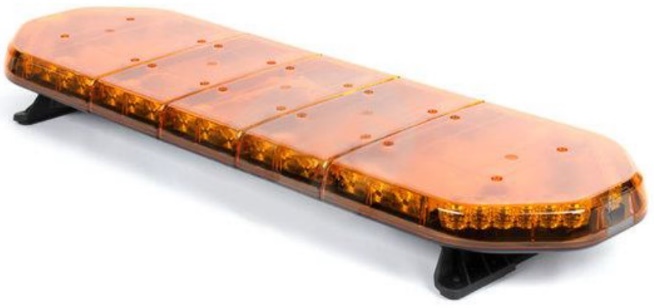 Ilustračný obrázokDoplnenie zadného čela skriňového priestoru LED svetelnou alejou nasledovne (4 ks)oranžová majáková alej s LED plne obsadenými modulmi min. 10 ks s pripojením 
na 12 V s pevne uchytením do zadného čela nad krídlovými dverami motorového vozidlarozmery majákovej aleje (šírka 1000 – 1200 mm, výška max. 50 mm, hĺbka max. 100 mm)funkcia majákovej aleje disponujúca min. 5 režimami blikania  s ovládaním z kabíny vodičasvetelná signalizácia majákovej aleje pozostávajúca z min. 10 ks svietiacich LED modulovfunkcia svetelnej aleje disponujúca min. 6 režimami blikania a znázorňovania smeru obchádzania riadená pomocou ovládania z kabíny vodiča majáková alej musí byť výškovo namontovaná tak, aby jej konštrukcia nezasahovala do funkcie otvárania zadných krídlových dveríelektrické krytie IP 55výstražné zariadenie musí spĺňať podmienky ustanovené Vyhláškou č. 134/2018 Z. z., výstražné zariadenie musí byť homologizované podľa predpisu EHK č. 65, EHK č. 10 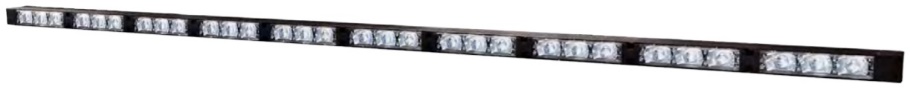 Ilustračný obrázokPožiadavka na ovládanie oranžového majáka (resp. rampa) a oranžovej majákovej aleje ovládaním z kabíny vodiča jedným ovládačom v kabíne vodiča pre obidva typy majákových zostáv.Vnútorné vybavenie vozidla – 4 ksPre vnútorné vybavenie motorového vozidla sa požaduje:Doplnenie podlahovej preglejky v skriňovom priestore sa požaduje nasledovne (4 ks)úprava podlahy vodovzdornou protišmykovou preglejkou hrúbky min. 12 mm pri bočných a zadných vstupných dverách s ochrannou prahovou lištou z kovového antikorózneho materiáluSkupina č.2 V skupine č.2 sú motorové vozidlá kategórie N1 v počte 8 ks rovnakých technických parametrov s vonkajším a s vnútorným vybavením.  Špeciálne skriňové automobily2.1.1. Technické parametre	KarosériaSkriňová dodávkaLak karosérie vozidla – oranžová RAL 2011Počet dverí –  2 (predné)Počet miest na sedenie – 3 v jednom rade 
(1  samostatné sedadlo vodiča a 2 sedadlo pre spolujazdcov)	RozmeryCelková dĺžka (mm) – min. 5 500 a max. 6 000 Celková šírka (mm) – min. 2 000 Rázvor podvozku (mm) – min. 3 600 Objem priestoru skrine min. 10 m3 Svetlá výška vnútorného priestoru skrine (mm)  – min. 1 800 Svetlá šírka vnútorného priestoru skrine (mm)  – min. 1 700 Svetlá dĺžka vnútorného priestoru skrine (mm)  – min. 3 200       Motor Typ – vznetový  Zdvihový objem motora (cm3) – min. 1950  Druh paliva – NM   Počet valcov – 4  Výkon (kW) – min. 120  Emisná norma min. EURO 6 D 	Prevodovka Typ – manuálna, plne synchronizovanáPočet stupňov – min. 6       Riadenieľavostranné	Hmotnosť Celková hmotnosť (kg) – max.   3500Disky a pneumatiky Min. 16“       Záruka   min. 24 mesiacov   2.1.2. Minimálne požiadavky na výbavu posilňovač riadenia osovo nastaviteľný volantsedadlo vodiča 3-st. bedrová opierka odpruženévýškovo a pozdĺžne nastaviteľné sedadlo vodiča antiblokovací brzdový systém (ABS) s kotúčovými brzdami na oboch nápraváchelektronická stabilizácia vozidla (ESP) protipreklzový systém (ASR) airbag vodiča a spolujazdcov bezpečnostné pásy vodiča a spolujazdcov vonkajšie spätné zrkadlá elektricky ovládané a vyhrievané centrálne zamykanie s diaľkovým ovládaním, min. 2 klúčeakustická signalizácia spiatočky vzadu centrálne uzamykanie s imobilizéromtempomat klimatizácia kabíny, min. manuálnaprídavné (tretie) brzdové svetlo predné svetlomety s LED pre denné svietenie elektrické ovládanie okien vodiča a spolujazdca sedadlá s opierkami hlavy autorádio s bluetooth a ovládaním na volanteparkovacie zadné senzory (v schodíku, príp. v zadnom nárazníku)lapače nečistôt zadných kolies gumenné rohože na podlahu v kabíne vodiča pre vodiča a spolujazdcapovinná výbava podľa platných predpisov plnohodnotná rezerva totožná s dodanou sadou kolies na motorovom vozidleťažné zariadenie odnímateľné s únosnosťou min. 2000 kg 13 pólová 12 V elektrická zásuvka pre elektrické pripojenie prívesov + adaptér na 7 PINoddelenie priestoru kabíny od priestoru skrine pevnou deliacou kovovou stenou s priehľadom (napr. oknom) skriňový priestor  bez presklenia s bočnými zasúvateľnými dverami na pravej strane za spolujazdcom bez presklenia a zadnými dvojkrídlovými pántovými dverami bez presklenia s otváraním min. 250° s uchytením alebo aretáciou pántuVonkajšie vybavenie vozidla – 8 ksPre vonkajšie vybavenie motorového vozidla sa požaduje:       Doplnenie kabíny vodiča a spolujazdcov oranžovým majákom nasledovne (8 ks)oranžový maják (resp. rampa) s LED plne obsadenými modulmi s pripojením na 
12 V s pevným uchytením do strechy kabíny motorového vozidlarozmery majáka (šírka 1200 – 1300 mm, výška max. 60 mm, hĺbka max. 350 mm)funkcia majáka disponujúca min. 5 režimami blikania s ovládaním z kabíny vodičasvetelná signalizácia majáka pozostávajúca z min. 16 ks svietiacich LED plne obsadených modulovelektrické krytie IP 55výstražné zariadenie musí spĺňať podmienky ustanovené Vyhláškou č. 134/2018 Z. z., výstražné zariadenie musí byť homologizované podľa predpisu EHK č. 65, EHK č. 10 Ilustračný obrázokDoplnenie zadného čela skriňového priestoru LED svetelnou alejou nasledovne (8 ks)oranžová majáková alej s LED plne obsadenými modulmi min. 10 ks s pripojením 
na 12 V s pevne uchytením do zadného čela nad krídlovými dverami motorového vozidlarozmery majákovej aleje (šírka 1000 – 1200 mm, výška max. 50 mm, hĺbka max. 100 mm)funkcia majákovej aleje disponujúca min. 5 režimami blikania  s ovládaním z kabíny vodičasvetelná signalizácia majákovej aleje pozostávajúca z min. 10 ks svietiacich LED modulovfunkcia svetelnej aleje disponujúca min. 6 režimami blikania a znázorňovania smeru obchádzania riadená pomocou ovládania z kabíny vodiča majáková alej musí byť výškovo namontovaná tak, aby jej konštrukcia nezasahovala do funkcie otvárania zadných krídlových dveríelektrické krytie IP 55výstražné zariadenie musí spĺňať podmienky ustanovené Vyhláškou č. 134/2018 Z. z., výstražné zariadenie musí byť homologizované podľa predpisu EHK č. 65, EHK č. 10 Ilustračný obrázokPožiadavka na ovládanie oranžového majáka (resp. rampa) a oranžovej majákovej aleje ovládaním z kabíny vodiča jedným ovládačom v kabíne vodiča pre obidva typy majákových zostáv.Vnútorné vybavenie vozidla – 8 ksPre vnútorné vybavenie motorového vozidla sa požaduje:Doplnenie podlahovej preglejky v skriňovom priestore sa požaduje nasledovne (8 ks)úprava podlahy vodovzdornou protišmykovou preglejkou hrúbky min. 12 mm pri bočných a zadných vstupných dverách s ochrannou prahovou lištou z kovového antikorózneho materiálu Namontovanie skrinkovej zostavy na ľavej bočnej stene sa požaduje nasledovne (8ks)doplnenie ľavej bočnej steny vnútorného skriňového priestoru o nasledovnú skrinkovú zostavu s rozmerom šírka 1250 – 1300 mm, hĺbka 370 – 380 mm, výška 1400 - 1500 mmsúčasťou opisného formuláru je fotografia (obrázok č.1) možnej ľavej skrinkovej zostavy, resp. alternatívy, ktorá sa nachádza už v existujúcom vozidle NDS:skrinka s výsuvnou pracovnou doskou a so zverákom,dve skrinky s výsuvnými zásuvkami,odkladacie skrinky s prestaviteľnými separátormi,odkladacia skrinka s plastovými zásobníkmi.  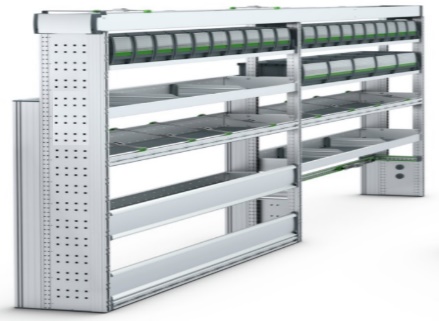 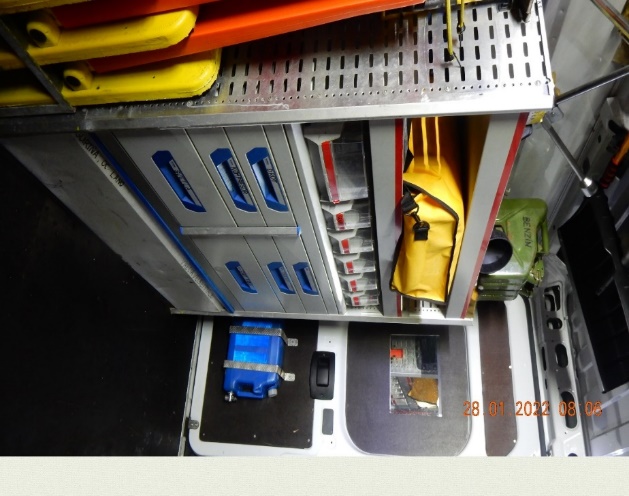                         Ilustračný obrázok č.1 a č.2Skupina č.3
V skupine č.3 sú motorové vozidlá kategórie N1 v počte 8 ks rovnakých technických parametrov s vonkajším a s vnútorným vybavením. Špeciálne skriňové automobily3.1.1. Technické parametre	KarosériaSkriňová dodávkaLak karosérie vozidla – oranžová RAL 2011Počet dverí –  2 (predné)Počet miest na sedenie – 3 v jednom rade 
(1  samostatné sedadlo vodiča a 2 sedadlo pre spolujazdcov)	RozmeryCelková dĺžka – min. 6 300 mm a max. 7 000 mm Celková šírka mm – min. 2 000 Rázvor podvozku mm – min. 4 000 Objem priestoru skrine min. 14 m3 Svetlá výška vnútorného priestoru skrine mm – min. 1 800 Svetlá šírka vnútorného priestoru skrine mm – min. 1 700 Svetlá dĺžka vnútorného priestoru skrine mm – min. 4 000        Motor Typ – vznetový  Zdvihový objem motora (cm3) – min. 1950  Druh paliva – NM   Počet valcov – 4  Max. výkon (kW) – min. 120  Emisná norma min. EURO 6 D 	Prevodovka Typ – manuálna, plne synchronizovanáPočet stupňov – min. 6       Riadenieľavostranné	Hmotnosť Celková hmotnosť (kg) – max.   3500Disky a pneumatiky Min. 16“       Záruka  min. 24 mesiacov 3.1.2. Minimálne požiadavky na výbavu posilňovač riadenia osovo nastaviteľný volantsedadlo vodiča 3-st. bedrová opierka odpruženévýškovo a pozdĺžne nastaviteľné sedadlo vodiča antiblokovací brzdový systém (ABS) s kotúčovými brzdami na oboch nápraváchelektronická stabilizácia vozidla (ESP) protipreklzový systém (ASR) airbag vodiča a spolujazdcov bezpečnostné pásy vodiča a spolujazdcov vonkajšie spätné zrkadlá elektricky ovládané a vyhrievané centrálne zamykanie s diaľkovým ovládaním, min. 2 klúčeakustická signalizácia spiatočky vzadu centrálne uzamykanie s imobilizéromtempomat klimatizácia kabíny, min. manuálnaprídavné (tretie) brzdové svetlo predné svetlomety s LED pre denné svietenie elektrické ovládanie okien vodiča a spolujazdca sedadlá s opierkami hlavy autorádio s bluetooth a ovládaním na volanteparkovacie zadné senzory (v schodíku, príp. v zadnom nárazníku)lapače nečistôt zadných kolies gumenné rohože na podlahu v kabíne vodiča pre vodiča a spolujazdcapovinná výbava podľa platných predpisov plnohodnotná rezerva totožná s dodanou sadou kolies na motorovom vozidleťažné zariadenie odnímateľné s únosnosťou min. 2000 kg 13 pólová 12 V elektrická zásuvka pre elektrické pripojenie prívesov + adaptér na 7 PINoddelenie priestoru kabíny od priestoru skrine pevnou deliacou kovovou stenou s priehľadom (napr. oknom) skriňový priestor  bez presklenia s bočnými zasúvateľnými dverami na pravej strane za spolujazdcom bez presklenia a zadnými dvojkrídlovými pántovými dverami bez presklenia s otváraním min. 250° s uchytením alebo aretáciou pántu.    Vonkajšie vybavenie vozidla – 8 ksPre vonkajšie vybavenie motorového vozidla sa požaduje:       Doplnenie kabíny vodiča a spolujazdcov oranžovým majákom nasledovne (8 ks)oranžový maják (resp. rampa) s LED plne obsadenými modulmi s pripojením na 
12 V s pevným uchytením do strechy kabíny motorového vozidlarozmery majáka (šírka 1200 – 1300 mm, výška max. 60 mm, hĺbka max. 350 mm)funkcia majáka disponujúca min. 5 režimami blikania s ovládaním z kabíny vodičasvetelná signalizácia majáka pozostávajúca z min. 16 ks svietiacich LED plne obsadených modulovelektrické krytie IP 55výstražné zariadenie musí spĺňať podmienky ustanovené Vyhláškou č. 134/2018 Z. z., výstražné zariadenie musí byť homologizované podľa predpisu EHK č. 65, EHK č. 10 Ilustračný obrázokDoplnenie zadného čela skriňového priestoru LED svetelnou alejou nasledovne (8 ks)oranžová majáková alej s LED plne obsadenými modulmi min. 10 ks s pripojením 
na 12 V s pevne uchytením do zadného čela nad krídlovými dverami motorového vozidlarozmery majákovej aleje (šírka 1000 – 1200 mm, výška max. 50 mm, hĺbka max. 100 mm)funkcia majákovej aleje disponujúca min. 5 režimami blikania  s ovládaním z kabíny vodičasvetelná signalizácia majákovej aleje pozostávajúca z min. 10 ks svietiacich LED modulovfunkcia svetelnej aleje disponujúca min. 6 režimami blikania a znázorňovania smeru obchádzania riadená pomocou ovládania z kabíny vodiča majáková alej musí byť výškovo namontovaná tak, aby jej konštrukcia nezasahovala do funkcie otvárania zadných krídlových dveríelektrické krytie IP 55výstražné zariadenie musí spĺňať podmienky ustanovené Vyhláškou č. 134/2018 Z. z., výstražné zariadenie musí byť homologizované podľa predpisu EHK č. 65, EHK č. 10 Ilustračný obrázokPožiadavka na ovládanie oranžového majáka (resp. rampa) a oranžovej majákovej aleje ovládaním z kabíny vodiča jedným ovládačom v kabíne vodiča pre obidva typy majákových zostáv.Vnútorné vybavenie vozidla – 8 ksPre vnútorné vybavenie motorového vozidla sa požaduje:Doplnenie podlahovej preglejky v skriňovom priestore sa požaduje nasledovne (8ks):úprava podlahy vodovzdornou protišmykovou preglejkou hrúbky min. 12 mm pri bočných a zadných vstupných dverách s ochrannou prahovou lištou z kovového antikorózneho materiálu Namontovanie skrinkovej zostavy na ľavej bočnej stene sa požaduje nasledovne (8ks):doplnenie ľavej bočnej steny vnútorného skriňového priestoru o nasledovnú skrinkovú zostavu s rozmerom šírka 1250 – 1300 mm, hĺbka 370 – 380 mm, výška 1400 - 1500 mmsúčasťou opisného formuláru je fotografia (obrázok č.1) možnej ľavej skrinkovej zostavy, resp. alternatívy, ktorá sa nachádza už v existujúcom vozidle NDS:skrinka s výsuvnou pracovnou doskou a so zverákom,dve skrinky s výsuvnými zásuvkami,odkladacie skrinky s prestaviteľnými separátormi,odkladacia skrinka s plastovými zásobníkmi.Namontovanie skrinkovej zostavy na pravej bočnej stene sa požaduje nasledovne (8ks):doplnenie pravej bočnej steny vnútorného skriňového priestoru o nasledovnú skrinkovú zostavu s rozmerom šírka 1 100 - 1200 mm, hĺbka 500 – 550, výška 1200 - 1300 mmpožaduje sa vyhotovenie skrinkovej zostavy z rovnakého materiálu ako v ľavej skrinkovej zostave 4 uzamykateľné skrinky (1 skrinka s rozmerom šírka min. 500 mm, hĺbka min. 500 mm)- odkladacia skrinka s prestaviteľnými separátormi v spodnej alebo vrchnej časti               Ilustračný obrázok č.1 a č.24. Ostatné požiadavky na predmet zákazkyVerejný obstarávateľ požaduje od uchádzačov:4.1. Súčasťou ceny bude servis motorového vozidla (pravidelné servisné prehliadky podľa pokynov 
        výrobcu) v rozsahu 4 rokov alebo 160 000 km. V cene je práca a materiál. 
                 Servisné miesta musia byť minimálne 3 pre celú Slovenskú republiku nasledovne:servisné miesto musí byť aspoň 1 z nasledovných samosprávnych krajov: Bratislavský alebo Trnavský alebo Nitrianskyservisné miesto musí byť aspoň 1 z nasledovných samosprávnych krajov: Trenčiansky alebo Žilinský alebo Banskobystrickýservisné miesto musí byť aspoň 1 z nasledovných samosprávnych krajov: Košický alebo Prešovský
4.2.     Súčasťou ceny špeciálnych skriňových automobilov bude zaevidovanie predného majáku (kabína  
           vodiča) a majákovej aleje na zadnom čele (zadný skriňový priestor vozidla) do osvedčenia 
           o evidencii vozidla časť II (Technický preukaz) na príslušnom okresnom úrade a následne prihlásiť 
           motorové vozidlo na EČV (evidenčné číslo vozidla) na príslušnom dopravnom inšpektoráte. 
           Všetky finančné náklady a úkony spojené so zápisom a prihlásením znáša dodávateľ.4.3.  Súčasťou ceny špeciálnych skriňových automobilov je aj inštalácia monitorovacieho systému 
           totožného (kompatibilného) s doteraz používaným vo vozidlách verejného obstarávateľa 
           (monitorovanie polohy vozidla a prihlásenie vodiča do systému cez karty zamestnancov 
           s následným automatickým vytvorením stazky vozidla). Zodpovednosť a záruku za zariadenie 
           monitorovacieho systému preberá dodávateľ tohto zariadenia, nie úspešný uchádzač. 
           Verejný obstarávateľ používa monitorovací systém GX G3 Truck Data Memory. Uvedený 
           monitorovací systém bude súčasťou každého motorového vozidla.
4.4. Súčasťou ceny špeciálnych skriňových automobilov je zaškolenie zamestnancov - min. 3 
           pracovníkov v potrebnom rozsahu a čase pri dodaní.4.5.    Potvrdenie o autorizovanom obchodnom zastúpení predávajúceho pre príslušnú továrenskú   
           značku ponúkaných automobilov (napr. obchodná zmluva) v prípade, že predávajúci nie je            výrobcom resp. zástupcom výrobcu ponúkaných automobilov.4.6.    Potvrdenie o autorizovanom servisnom zastúpení v SR.4.7.   Potvrdenie o zabezpečení a pokrytí 24 hod. servisu a asistenčnej služby v rámci SR vyplývajúcej 
           z autorizačnej zmluvy.4.8.     Potvrdenie o zabezpečení dostupnosti bezplatného záručného servisu vozidiel počas doby záruky 
           na vozidlo. 4.9.  Potvrdenie o zabezpečení dostupnosti prevádzkovej údržby a opráv vozidiel min. počas doby 
          záruky vozidla – predloženie zoznamu vlastných alebo zmluvných autorizovaných servisných 
          stredísk.4.10.  Miestom dodania je predajné stredisko dodávateľa (adresa dodávateľa) s územnou platnosťou v Slovenskej republike, ak sa strany dohody písomne nedohodnú inak.Príloha č. 1 k časti B.1 - Adresy stredísk údržby diaľnic (SSÚD), rýchlostných ciest (SSÚR), špeciálnych činností (SŠČ)B.2 SPÔSOB URČENIA CENYCena je stanovená dohodou zmluvných strán v zmysle zákona č. 18/1996 Z. z. o cenách v znení neskorších predpisov a vyhlášky MF SR č. 87/1996 Z.z. ktorou sa vykonáva zákon č. 18/1996 Z. z. o cenách v znení vyhlášky MF SR č. 375/1999 Z. z.Cena celkom za predmet zákazky je celková cena za dodanie predmetu zákazky, ktorý dodá uchádzač na základe plnenia predmetu zákazky v rozsahu, vyhotovení, technickej špecifikácii a parametroch v súlade s opisom zákazky uvedeným v časti B.1 Opis predmetu zákazky týchto SP. Uchádzač uvedie svoj návrh na plnenia kritéria v Prílohe č. 1 Špecifikácia ceny k tejto časti SP, ktorá je súčasťou Prílohy č. 1 Návrh na plnenie kritéria k časti A.2 týchto SP (uchádzač vyplní žlto vyznačené bunky). Celková cena za dodanie predmetu zákazky je daná súčtom jednotkovej ceny za predmet zákazky a požadovaného počtu uvedeného podľa Prílohy č. 1 k tejto časti SP.Do jednotkovej ceny je potrebné zahrnúť náklady na školenie obsluhy, ktoré bude súčastou preberacieho konania a ostatných nákladov súvisiacich s dodaním predmetu zákazky vrátane zapísania všetkých nadstavieb do osvedčenia o evidencii vozidiel na Dopravnom úrade SR, prihlásenia motorového vozidla na Dopravnom inšpektoráte PZ SR s pridelením EČV a dodania písomnej dokumentácie patriacej k predmetu zákazky (preberací – odovzdávajúci protokol, záznam zaškolenia obsluhy, osvedčenie o evidencii vozidla, technické osvedčenie pre všetky nadstavby, servisná knižka, návod na obsluhu a údržbu) v súlade s časťou B.1 Opis predmetu zákazky týchto Súťažných podkladov.Súčasťou ceny špeciálnych skriňových automobilov je aj inštalácia monitorovacieho systému 
totožného (kompatibilného) s doteraz používaným vo vozidlách verejného obstarávateľa (monitorovanie polohy vozidla a prihlásenie vodiča do systému cez karty zamestnancov s následným automatickým vytvorením stazky vozidla). Zodpovednosť a záruku za zariadenie 
monitorovacieho systému preberá dodávateľ tohto zariadenia, nie úspešný uchádzač.Súčasťou ceny je servis motorového vozidla (pravidelné servisné prehliadky podľa pokynov výrobcu) v rozsahu 4 rokov alebo 160 000 km. V cene je práca a materiál.Uchádzač do navrhovanej jednotkovej ceny zahrnie všetky priame a nepriame náklady a riziká všetkých druhov, ktoré nie sú zmluvne vyňaté, v takej výške ako sú potrebné pre riadne vykonanie predmetu zákazky v súlade s Dohodou.Uchádzač vyplní jednotkové ceny, t. j. ceny za 1 ks v € bez DPH maximálne na dve desatinné miesta uvedené v Prílohe č. 1 k časti B.2 týchto SP, ktorá je súčastou prílohy č. 1 Návrh na plnenie kritéria časti A.2 týchto SP. Celková cena musí obsahovať cenu za celý požadovaný predmet zákazky. Ceny predloží vo formáte *xls/*xlsx.Uchádzač je povinný oceniť všetky položky označené na ocenenie primeranou cenou.Prijaté jednotkové ceny sú záväzné, stanovené v súlade s ponukou a pevné počas trvania Dohody. Jednotkové ceny pokrývajú všetky zmluvné záväzky a všetky náležitosti nevyhnutné na riadne dodanie predmetu zákazky v rozsahu podľa Dohody a týchto SP.Verejný obstarávateľ si vyhradzuje právo na predloženie rozborov, rozpisov jednotkových cien z ponuky uchádzača.Uchádzač bude akceptovať zníženie celkovej ceny aj v prípade, že časť predmetu zákazky sa na podnet verejného obstarávateľa nebude realizovať.Predpokladanú hodnotu zákazky (PHZ) uvedenú v Oznámení o vyhlásení verejného obstarávania, verejný obstarávateľ považuje za finančný limit a okolnosť dôležitú pre plnenie Dohody.Príloha č. 1 k časti B.2 – Špecifikácia ceny  (zároveň Príloha č. 1 k časti B.3)B.3 OBCHODNÉ PODMIENKY DODANIA PREDMETU ZÁKAZKYUchádzač vo svojej ponuke predloží návrh Dohody podľa Obchodného zákonníka, v ktorej budú v celom rozsahu akceptované obchodné podmienky dodania predmetu zákazky stanovené v dokumentoch, ktoré tvoria prílohu  k týmto súťažným podkladom. Predložený návrh Dohody  musí byť podpísaný štatutárnym zástupcom (zástupcami) uchádzača, resp. osobou oprávnenou konať v mene uchádzača.V návrhu Dohody budú uvedené nasledovné údaje:Rámcová dohoda              Číslo objednávateľa: 			   	                                           Číslo dodávateľa:„Špeciálne skriňové automobily“uzatvorená podľa ustanovenia § 83  zákona č. 343/2015 Z. z. o verejnom obstarávaní a o zmene a doplnení niektorých zákonov v znení neskorších predpisov (ďalej len „ZVO“) a v súlade s ustanovením § 409 a nasl. Obchodného zákonníka v znení neskorších predpisov(ďalej len „rámcová  dohoda“ alebo „dohoda“)Článok IStrany dohody1.	Objednávateľ:	Obchodné meno:					Národná diaľničná spoločnosť, a. s.Sídlo									Dúbravská cesta 14, 841 04 BratislavaPrávna forma:						akciová spoločnosťZápis v obchodnom registri:		Okresný súd Bratislava I, Oddiel Sa, Vložka č. 3518/BŠtatutárny orgán:					predstavenstvoIng. Vladimír Jacko, PhD., MBA, predseda predstavenstva 
     a generálny riaditeľ                                                   		Ing. Ladislav Bariak, člen predstavenstvaOsoby oprávnené na rokovanie:vo veciach zmluvných:			Mgr. Radoslav Krajči, vedúci odboru právnehovo veciach technických:		Ing. Anton Holub, vedúci oddelenia strategického a operatívneho nákupu mechanizácie a dopravyvo veciach cenových:	Ing. Karolína Bálintová, vedúca odboru cien a finančného kontrolingu staviebIČO									35 919 001   DIČ									2021937775IČDPH									SK 2021937775Bankové spojenie:					UniCredit Bank Czech Republic and Slovakia a. s., pobočka 										zahraničnej banky IBAN:									SK30 1111 0000 0066 2485 9013BIC/SWIFT: 			   				UNCRSKBXTel.: 									+421 2 5831 1111(ďalej len „objednávateľ“) 2. Dodávateľ: Obchodné meno: Sídlo: Právna forma:(ďalej len „dodávateľ“ a spoločne s objednávateľom aj ako „ strany dohody“)Článok IIPredmet a doba trvania rámcovej dohodyPredmetom tejto rámcovej dohody je záväzok dodávateľa za podmienok dohodnutých v tejto dohode a v súťažných podkladoch na základe samostatných objednávok počas platnosti tejto dohody dodávať objednávateľovi tovar uvedený v bode 2.2 tohto článku (ďalej  len „tovar“ alebo „predmet kúpy“) a záväzok objednávateľa zaplatiť dodávateľovi kúpnu cenu podľa Článku IV tejto dohody za riadne a včas dodaný predmet dohody.Predmetom kúpy sú nové vozidlá - špeciálne skriňové automobily v počte 20 ks v kvalite, rozsahu, vyhotovení, technickej špecifikácii a parametroch, v súlade so súťažnými podkladmi a ponukou dodávateľa, ktorú predložil do verejnej súťaže a podľa Technickej špecifikácie uvedenej v prílohe č. 1, ktorá tvorí neoddeliteľnú súčasť tejto dohody.V prípade, že počas platnosti tejto rámcovej dohody bude ukončená výroba vozidla alebo jeho súčastí, ktoré dodávateľ ponúkol objednávateľovi vo svojej ponuke vo verejnom obstarávaní, ktorého výsledkom je táto rámcová dohoda, dodávateľ ponúkne objednávateľovi alternatívne vozidlo, alebo jeho súčasti, ktoré budú spĺňať rovnaké  technické parametre a vlastnosti uvedené v prílohe č. 1 alebo budú lepšie, a ktoré bude spôsobilé v plnom rozsahu nahradiť pôvodné ponúknuté vozidlo a jeho súčasti. Za dodanie alternatívy s rovnakými alebo lepšími parametrami nemá dodávateľ nárok na dodatočné plnenie nad rámec tejto zmluvy, t. j. nepatrí mu nárok na vyššiu odplatu ani nárok na úhradu s tým spojených nákladov, škody alebo ušlého zisku.Predpokladané množstvá tovaru uvedené v prílohe č. 2 tejto dohody sú stanovené ako maximálne a nie sú záväzné pre plnenie tejto dohody. Rozsah predmetu kúpy bude špecifikovaný samostatnými objednávkami objednávateľa a bude závisieť od aktuálnych potrieb a dostupných finančných prostriedkov objednávateľa.  Strany dohody sa zaväzujú počas plnenia tejto dohody vzájomne konzultovať dodávané množstvá a druh tovaru. Každé plnenie v zmysle konkrétnej objednávky je posudzované ako samostatné dodanie predmetu kúpy.Dodávateľ sa zaväzuje dodávať tovar podľa bodu 2.2 tohto článku postupne, na základe jednotlivých písomných objednávok objednávateľa po dobu trvania tejto rámcovej dohody.Zoznam osôb oprávnených za objednávateľa podpisovať objednávky, ako aj preberať predmet kúpy od dodávateľa oznámi objednávateľ dodávateľovi písomne bezodkladne po nadobudnutí účinnosti tejto dohody, pričom je povinný dodávateľa písomne informovať aj o akejkoľvek ďalšej zmene v uvedenom zozname.Tovar je dodávateľ povinný dodať objednávateľovi vo vlastnom mene a na vlastnú zodpovednosť.Článok IIIČas, miesto a spôsob plneniaTáto rámcová dohoda sa uzatvára na dobu určitú, a to na 48 mesiacov od nadobudnutia   účinnosti tejto dohody alebo do vyčerpania finančného limitu, na ktorý je táto rámcová dohoda uzatvorená podľa ponuky, ktorú dodávateľ predložil do verejnej súťaže.Miestom dodania je predajné stredisko dodávateľa (adresa dodávateľa) s územnou platnosťou v Slovenskej republike, ak sa strany dohody písomne nedohodnú inak.Písomná objednávka objednávateľa musí obsahovať najmä určenie množstva a druh tovaru, miesto a termín dodania tovaru.Dodávateľ je povinný riadne doručenú objednávku potvrdiť a fotokópiu potvrdenej objednávky doručiť späť objednávateľovi (doporučenou poštou alebo osobne) v lehote 3 pracovných dní odo dňa jej doručenia dodávateľovi.Dodávateľ sa zaväzuje dodať objednané množstvo tovaru najneskôr v lehote uvedenej písomnej objednávke objednávateľa, ktorá však nebude dlhšia ako 365 kalendárnych dní odo dňa doručenia písomnej objednávky dodávateľovi.Nedodanie objednaného množstva tovaru v čase dlhšom ako 30 pracovných dní od termínu dohodnutého v bode 3.5 tohto článku sa považuje za podstatné porušenie dohody a oprávňuje objednávateľa na okamžité odstúpenie od objednávky. Tým nie je dotknuté právo objednávateľa na zaplatenie zmluvnej pokuty v zmysle článku V  bod 5.2 tejto dohody.Dodávateľ je povinný bez meškania oznámiť objednávateľovi vznik akejkoľvek udalosti, ktorá bráni alebo sťažuje dodanie tovaru.Objednané množstvo tovaru dodávateľ dodá a objednávateľ prevezme naraz, resp. jeho časť na základe preberacieho – odovzdávajúceho protokolu, ktorý podpíše za objednávateľa oprávnená osoba podľa článku II bod 2.6 a za dodávateľa  osoba uvedená v potvrdení objednávky. Dodávateľ odovzdá a objednávateľ prevezme objednané množstvo tovaru, resp. jeho časť za priamej účasti dodávateľa v mieste určenom podľa bodu 3.2 tohto článku, a to tak, aby bol objednaný tovar podľa bodu 3.3 tohto článku dodaný najneskôr v deň podľa bodu 3.5 tohto článku. Za časť predmetu kúpy v zmysle predchádzajúcej vety a na účely tejto dohody sa považuje najmenej 1 ks objednaného tovaru. K protokolárnemu prevzatiu predmetu kúpy, resp. časti predmetu kúpy na základe písomného  preberacieho - odovzdávacieho protokolu  príde až po pridelení evidenčného čísla vozidla (ďalej len „EČV“) na dopravnom inšpektoráte na základe plnomocenstva od objednávateľa pre dodávateľa, ktoré ako príloha č. 4 tvorí neoddeliteľnú súčasť tejto dohody.Dodávateľ je povinný spolu s objednaným tovarom dodať objednávateľovi nasledovné doklady:osvedčenie o evidencií motorového vozidla, servisnú knižku, návod na použitie a údržbu,certifikát COC (Certificate Of Conformity)Písomná dokumentácia bude vyhotovená v jazyku slovenskom. Na tento účel sa za dostatočný považuje aj dokument vyhotovený v jazyku českom.Článok IVCena za predmet kúpy a platobné podmienkyCena za predmet kúpy podľa tejto dohody je stanovená v súlade so zákonom č. 18/1996 Z. z. o cenách v znení neskorších predpisov a vyhláškou Ministerstva financií Slovenskej republiky č. 87/1996 Z. z., ktorou sa vykonáva zákon o cenách v znení neskorších predpisov nasledovne:Cena za predmet kúpy celkom bez DPH					,- €DPH 20 % celkom						          	   				,- €Cena za predmet kúpy celkom s DPH						,- €Cena za predmet kúpy celkom v zmysle bodu 4.1 tohto článku dohody, predstavuje celkovú sumu prijatú v ponuke dodávateľa, ako úspečného uchádzača vo verejnom obstrarávaní, ktorého výsledkom je uzatvorenie tejto dohody. Celková cena za predmet kúpy nesmie počas trvania tejto rámcovej dohody prekročiť sumu uvednú v bode 4.1 tohto článku dohody. Cena za predmet kúpy celkom v zmysle tejto dohody je tvorená ako súčet súčinov prijatej jednotkovej ceny a množstva skutočne dodaného a prevzatého predmetu kúpy na základe samostatných objednávok kupujúceho.Jednotkové ceny uvedené v prílohe č. 2 dohody – Špecifikácia ceny zahŕňajú všetky náklady potrebné na dodanie predmetu kúpy v rozsahu, vyhotovení, technickej špecifikácii a parametroch v súlade s opisom predmetu zákazky, vrátane nákladov na školenie obsluhy v sídle dodávateľa a ostatných nákladov súvisiacich s dodaním predmetu kúpy vrátane prihlásenia na Dopravnom inšpektoráte Policajného zboru Slovenskej republiky s pridelením EČV a dodania písomnej dokumentácie patriacej k predmetu dohody (preberací – odovzdávací protokol, osvedčenie o evidencii motorového vozidla, servisná knižka, návod na použitie a údržbu, certifikát COC).Fakturácia sa uskutoční po kompletnom dodaní predmetu kúpy podľa konkrétnej objednávky a po podpísaní preberacieho – odovzdávajúceho protokolu stranami dohody. Podkladom pre vyhotovenie faktúry bude podpísaný preberací – odovzdávajúci protokol potvrdzujúci dodanie predmetu kúpy. Odberateľ je povinný cenu za predmet kúpy uhradiť prevodom na bankový účet dodávateľa. Na účely fakturácie sa za deň dodania predmetu kúpy považuje deň prevzatia predmetu kúpy zo strany objednávateľa a podpísanie preberacieho – odovzdávajúceho protokolu.Splatnosť faktúry je 30 kalendárnych dní od doporučeného doručenia faktúry bez nedostatkov do sídla objednávateľa uvedeného v záhlaví tejto rámcovej dohody.Faktúra musí obsahovať náležitosti podľa § ustanovenia 74 ods.  1  zákona č. 222/2004 Z. z. o dani z pridanej hodnoty v znení neskorších predpisov (ďalej len „zákon o DH“). Faktúra musí obsahovať aj nasledovné údaje: odvolávku na číslo dohody (dodatku), referenčné číslo objednávateľa, popis predmetu dohody  a bankové spojenie,  preberací – odovzdávací protokol, v zmysle dohody. Obálka, v ktorej bude faktúra odosielaná, musí byť označená „FAKTÚRA“. Faktúry musia byť odoslané doporučene. U faktúry odoslanej ako obyčajná poštová zásielka nie je možné účtovať úrok z omeškania úhrady fakturovanej ceny. V prípade, že faktúra nebude obsahovať všetky náležitosti podľa zákona o DPH, objednávateľ je oprávnený ju vrátiť dodávateľovi na zmenu, doplnenie alebo opravu. Do doby doručenia opravenej, doplnenej alebo inak zmenenej faktúry objednávateľovi do jeho sídla, lehota splatnosti faktúry neplynie. Nová lehota splatnosti začína plynúť od doručenia opravenej, zmenenej alebo doplnenej faktúry do sídla objednávateľa.Predávajúci je oprávnený fakturovať len skutočne dodané a prevzaté množstvo predmetu kúpy.V prípade, ak je dodávateľ v postavení zahraničnej osoby, riadi sa zákonom o DPH.Článok VZmluvné pokutyV prípade nezaplatenia faktúry v termíne jej splatnosti, má dodávateľ nárok na úrok z omeškania vo výške 0,05 % (päť stotín) z fakturovanej čiastky za každý, aj začatý, deň omeškania.V prípade, že dodávateľ nedodrží termín plnenia podľa Článku III bod 3.5 tejto dohody, vzniká objednávateľovi voči dodávateľovi nárok na zmluvnú pokutu vo výške 0,05 % (päť stotín) z ceny objednávky vrátane DPH, s ktorou je dodávateľ v omeškaní za každý, aj začatý, deň omeškania. Dodávateľ aj objednávateľ majú právo na náhradu škody, ktorá im vznikne porušením, resp. zanedbaním povinností druhou stranou dohody.V prípade, ak je dodávateľ v omeškaní s dodaním tovaru o viac ako 30 kalendárnych dní, objednávateľ je oprávnený od dohody odstúpiť, tým však nie sú dotknuté nároky objednávateľa podľa bodov 5.2, 5.3 a 5.5 tohto článku.V prípade, ak sa preukáže, že dodávateľ dodal tovar, ktorý nie je v súlade s článkom VI tejto dohody, objednávateľovi vzniká voči dodávateľovi nárok na zaplatenie zmluvnej pokuty vo výške 1 % z celkovej ceny tovaru podľa článku IV bodu 4.1 tejto dohody a dodávateľ je povinný zmluvnú pokutu uhradiť. Tým nie je dotknuté právo objednávateľa na odstúpenie od dohody podľa článku X tejto  dohody.V prípade, že dodávateľ nepotvrdí objednávku objednávateľa a/alebo fotokópiu potvrdenej objednávky doručiť späť objednávateľovi v lehote podľa Článku III bod 3.4 tejto dohody, vzniká objednávateľ voči dodávateľovi nárok na zmluvnú pokutu vo výške 0,05 % (päť stotín) z ceny objednávky vrátane DPH, s ktorou je dodávateľ v omeškaní za každý, aj začatý, deň omeškania. Ustanoveniami o zmluvnej pokute nie je dotknutý nárok objednávateľa na náhradu škody v plnom rozsahu popri zmluvnej pokute, t.j zmluvná pokuta sa dojednáva samostane popri prípadných nárokoch objednávateľa na náhradu škody.V prípade vzájomných nárokov dodávateľa a objednávateľa, budú strany dohody postupovať    podľa ustanovení § 358 a nasl. Obchodného zákonníka.Článok VIAkosť dodávkyDodávateľ je povinný dodať tovar podľa článku II tejto dohody s parametrami a v kvalite podľa tejto dohody a súťažných podkladov. V prípade zmien technických predpisov vzťahujúcich sa na tovar, je dodávateľ povinný dodať tovar  zodpovedajúci technickým predpisom platným a účinným v čase dodania tovaru.Článok VIIZáručná doba a záručné podmienkyZáručná doba na predmet kúpy, resp. časť predmetu kúpy je ............... (doplní predávajúci, pričom lehota nesmie byť kratšia ako 24 mesiacov) mesiacov, záručné podmienky sa riadia platnými záručnými podmienkami výrobcu (importéra) vozidla v dobe dodania predmetu kúpy. Záručná doba začína plynúť momentom protokolárneho prevzatia tovaru, resp. časti tovaru objednávateľom.Počas záručnej doby je objednávateľ povinný podať dodávateľovi správu o vadách (reklamácia) 
bez zbytočného odkladu po tom, čo vadu zistil. Tento úkon sa považuje za splnený písomným nahlásením do 7 pracovných dní od zistenia vady objednávateľom,  a to doručením v uvedenej lehote dodávateľovi osobne alebo poštou alebo tel. č.: ..................... alebo e-mailom na adresu :........................................ s uvedením podrobného popisu zistenej vady a miesta, kde sa tovar nachádza, a čo žiada objednávateľ. Uznanie reklamovanej vady je dodávateľ povinný písomne potvrdiť do 48 hodín odo dňa doručenia reklamácie, pričom túto lehotu je dodávateľ povinný dodržať aj v prípade, ak reklamované vady odmieta uznať. Lehota 48 hodín podľa predchádzajúcej vety je zo strany dodávateľa dodržaná v prípade, ak bude objednávateľovi v uvedenej lehote doručené písomné potvrdenie dodávateľa uvedené v prvej vete tohto bodu, doručené osobne alebo poštou do sídla kupujúceho alebo tel. č.: ................., alebo e-mailom na adresu .................................Po zistení vady tovaru má objednávateľ právo, aby bola bezplatne, včas a riadne odstránená v záručnej dobe. Dodávateľ je povinný reklamovanú vadu odstrániť do 15 (pätnástich) kalendárnych dní odo dňa uplatnenia reklamácie objednávateľom podľa bodu 7.2 tohto článku, ak sa strany dohody s prihliadnutím na povahu vady písomne nedohodnú inak. V prípade, že vada nebude odstránená v lehote predchádzajúcej vety, dodávateľ poskytne počas doby odstraňovania vady  bezodplatne náhradné vozidlo, typovo a parametricky spĺňajúce úroveň tovaru.V prípade, ak dodávateľ neodstráni riadne reklamované vady v lehote uvedenej v bode 7.4 tohto článku, prípadne neposkytne náhradné vozidlo, má objednávateľ právo okamžite odstúpiť od tejto dohody pre jej podstatné porušenie.Každú reklamáciu uplatní objednávateľ u dodávateľa v súlade so všeobecne záväznými právnymi  predpismi na základe ustanovení záručných a reklamačných podmienok dodávateľa. Týmto nie sú dotknuté ustanovenia tohto článku dohody.Článok VIIIOsobitné ustanoveniaTovar podľa tejto dohody je považovaný za dodaný jeho riadnym a včasným odovzdaním objednávateľovi na dohodnutom mieste, v kvalite a čase bez vád  v súlade s touto dohodou a súťažnými podkladmi.Nebezpečenstvo škody na veci a vlastnícke právo k tovaru , resp. časti predmetu tovaru prechádza na objednávateľa dňom podpísania preberacieho - odovzdávacieho protokolu  stranami dohody podľa článku III bodu 3.8 tejto dohody.Článok IXSubdodávateliaDodávateľ nesmie predmet plnenia podľa tejto rámcovej dohody ako celok odovzdať na vykonanie inému subjektu. Časť predmetu plnenia podľa tejto rámcovej dohody môže dodávateľ odovzdať na vykonanie svojmu subdodávateľovi uvedenému v zozname subdodávateľov, ktorý tvorí prílohu č. 3 tejto rámcovej dohody. Súhlas objednávateľa nezbavuje dodávateľa povinnosti a zodpovednosti za všetky práce a činnosti subdodávateľa.Ak sa na dodávateľa a jeho subdodávateľov vzťahuje povinnosť zapisovať sa do registra partnerov verejného sektora podľa zákona č. 315/2016 Z. z. o registri partnerov verejného sektora a o zmene a doplnení niektorých zákonov (ďalej len „zákon o registri partnerov verejného sektora“), potom sú dodávateľ ako aj jeho subdodávatelia, povinní dodržať túto povinnosť po celú dobu trvania tejto rámcovej dohody, pričom dodávateľ sa zaväzuje zabezpečiť splnenie tejto povinnosti aj zo strany subdodávateľov. V prípade porušenia povinnosti dodávateľa podľa predchádzajúcej vety je objednávateľ oprávnený od dohody odstúpiť v okamihu, čo sa o tomto porušení dozvedel. Ak v súvislosti s porušením vyššie uvedenej povinnosti uloží príslušný orgán objednávateľovi akúkoľvek sankciu, dodávateľ je povinný túto sankciu mu v plnej výške nahradiť.Počas trvania rámcovej dohody je dodávateľ oprávnený zmeniť subdodávateľa uvedeného v prílohe rámcovej dohody výlučne na základe dodatku k tejto rámcovej dohode. Nový subdodávateľ musí spĺňať povinnosť zápisu v registri partnerov verejného sektora podľa zákona o registri partnerov verejného sektora, v prípade, ak mu takáto povinnosť zo zákona o registri partnerov verejného sektora vyplýva. Objednávateľ má právo odmietnuť podpísať dodatok a požiadať dodávateľa o určenie iného subdodávateľa, ak má na to závažné dôvody (napr. ak nový subdodávateľ nie je zapísaný v registri partnerov verejného sektora podľa zákona o registri partnerov verejného sektora, v prípade, ak mu takáto povinnosť zo zákona o registri partnerov verejného sektora vyplýva, nesplnenie podmienok pre výmenu subdodávateľa , nekvalitne realizované dodávky subdodávateľom na predchádzajúcich zákazkách atď.). Dodávateľ je povinný žiadosti objednávateľa podľa predchádzajúcej vety bezodkladne vyhovieť a navrhnúť iného subdodávateľa, pričom tento subdodávateľ musí spĺňať povinnosť zápisu v registri partnerov verejného sektora podľa zákona o registri partnerov verejného sektora, v prípade, ak mu takáto povinnosť zo zákona o registri partnerov verejného sektora vyplýva.Dodávateľ vyhlasuje, že príloha č. 3 k tejto rámcovej dohode obsahuje aktuálne a úplné údaje podľa ustanovenia § 41 ods. 3 a 4 ZVO. Údaje podľa § 41 ods. 3 ZVO sú údaje o všetkých známych subdodávateľoch v rozsahu obchodné meno/názov, sídlo/miesto podnikania, IČO, zápis do príslušného registra a údaje o osobe oprávnenej konať za subdodávateľa v rozsahu meno a priezvisko, adresa pobytu, dátum narodenia (ďalej len „Údaje“). Zmenu Údajov akéhokoľvek aktuálneho subdodávateľa je dodávateľ povinný bezodkladne písomne oznámiť objednávateľovi, pričom strany rámcovej dohody sa výslovne dohodli, že na zmenu Údajov nie je potrebné uzatvoriť dodatok k tejto rámcovej dohode. V prípade nesplnenia povinnosti dodávateľom podľa predchádzajúcej vety má objednávateľ nárok na zmluvnú pokutu vo výške 500,00 Eur za každý neoznámený zmenený Údaj, ako aj náhradu škody, ktorá objednávateľovi v tejto súvislosti vznikne. V dodatku k rámcovej dohode, ktorým sa mení pôvodný subdodávateľ, je dodávateľ povinný uviesť aktuálne a úplné Údaje nového subdodávateľa.V prípade, ak dodávateľ preukazoval splnenie podmienok účasti podľa § 33 ZVO inou osobou, je povinný pri plnení tejto dohody skutočne používať zdroje osoby, ktorej postavenie využil na preukázanie finančného a ekonomického postavenia. V prípade, ak dodávateľ preukazoval splnenie podmienok účasti podľa § 34 ZVO inou osobou, je povinný pri plnení tejto rámcovej dohody skutočne používať kapacity osoby, ktorej spôsobilosť využíva na preukázanie technickej spôsobilosti alebo odbornej spôsobilosti. V prípade ak dodávateľ poruší túto povinnosť, vzniká objednávateľovi nárok na zmluvnú pokutu za každé takéto porušenie vo výške 5 000,- EUR (slovom: päťtisíc EUR). Porušenie týchto povinností sa považuje za podstatné porušenie tejto rámcovej dohody a objednávateľ je za týchto okolností oprávnený odstúpiť od tejto rámcovej dohody.9.6 	Dodávateľ sa zaväzuje, že nebude v súvislosti s predmetom dohody v súvislosti s vykonávaním činnosti, ktorá je predmetom dohody zamestnávať zamestnancov v rozpore s právnymi predpismi Slovenskej republiky upravujúcimi nelegálnu prácu a nelegálne zamestnávanie, ako aj právnymi predpismi Európskej únie, a to najmä v rozpore so zákonom č. 82/2005 Z. z. o nelegálnej práci a nelegálnom zamestnávaní a o zmene a doplnení niektorých zákonov v znení neskorších predpisov (ďalej len „zákon o nelegálnej práci“), v spojení so zákonom č. 311/2001 Z. z. Zákonník práce v znení neskorších predpisov, zákonom č. 513/1991 Zb. Obchodný zákonník v znení neskorších predpisov, zákonom č. 5/2004 Z. z. o službách zamestnanosti a o zmene a doplnení niektorých zákonov v znení neskorších predpisov, zákonom č. 461/2003 Z. z. o sociálnom poistení v znení neskorších predpisov, zákonom č. 404/2011 Z. z. o pobyte cudzincov a o zmene a doplnení niektorých zákonov v znení neskorších predpisov, zákona č. 480/2002 Z. z. o azyle a o zmene a doplnení niektorých zákonov v znení neskorších predpisov, Smernicou Európskeho parlamentu a Rady 2009/52/ES z 18. júna 2009, ktorou sa stanovujú minimálne normy pre sankcie a opatrenia voči zamestnávateľom štátnych príslušníkov tretích krajín, ktorí sa neoprávnene zdržiavajú na území členských štátov.9.7 	V prípade, že orgán vykonávajúci kontrolu nelegálnej práce a nelegálneho zamestnávania zistí porušenie § 7b ods. 5 zákona o nelegálnej práci, t. j. porušenie zákazu prijať prácu alebo službu, ktorú kupujúci na základe dohody dodáva alebo poskytuje predávajúci ako poskytovateľ služby prostredníctvom fyzickej osoby, ktorú nelegálne zamestnáva, v nadväznosti na čo bude kupujúcemu uložená pokuta, ktorú kupujúci uhradí, kupujúci si uplatní jej náhradu u predávajúceho a predávajúci sa zaväzuje túto pokutu kupujúcemu nahradiť.Článok XUkončenie dohodyTáto dohoda zanikne okrem uplynutia doby, na ktorú bola uzatvorená v zmysle článku III tejto dohody aj písomnou dohodou strán dohody, písomným odstúpením od dohody alebo písomnou výpoveďou objednávateľa podľa bodu 10.8 tohto článku alebo vyčerpaním  sumy určenej na plnenie uvedenej v článku IV bode 4.1 tejto rámcovej dohody.V prípade zániku tejto rámcovej dohody dohodou strán dohody, táto zaniká dňom uvedeným v tejto dohode (ďalej len „deň zániku dohody dohodou“). V tejto dohode sa upravia aj vzájomné nároky strán dohody vzniknuté z plnenia zmluvných povinností alebo z ich porušenia druhou stranou dohody  ku dňu zániku dohody dohodou.V prípade odstúpenia od dohody sa strany dohody budú riadiť ustanoveniami § 344 a nasl. Obchodného zákonníka. Odstúpenie od dohody musí mať písomnú formu, musí byť doručené druhej strane dohody a jeho účinky nastávajú dňom doručenia strane dohody, ktorá svoju povinnosť porušila.Objednávateľ je oprávnený okamžite odstúpiť od tejto dohody v prípade podstatného porušenia dohody dodávateľom aj bez predchádzajúcej písomnej výzvy, a to najmä v prípadoch:ak dodávateľ nedodrží  parametre a kvalitu tovaru podľa dohody a súťažných podkladov;ak  je zrejmé, že z dôvodov na strane  dodávateľa  nebude tovar podľa tejto dohody alebo konkrétnej objednávky  dodaný včas alebo riadne, v požadovanom množstve,  s parametrami a kvalite  podľa tejto dohody a súťažných podkladov alebo ak  objednávateľ opakovane nedodrží dohodnutý čas plnenia pri akýchkoľvek troch samostatných objednávkach;ak dodávateľ poruší povinnosti odstrániť vady namietané v preberacom konaní, prípadne v reklamačnom konaní;ak dodávateľ postúpi akékoľvek pohľadávky (práva) vyplývajúce z tejto dohody na tretiu osobu v rozpore s článkom XIII bodom 13.2 tejto dohody;ak sa preukáže, že dodávateľ v rámci procesu verejného obstarávania, ktorého výsledkom je uzatvorenie tejto dohody predložil nepravdivé doklady alebo uviedol nepravdivé, neúplné alebo skreslené údaje;ak na miesto dodávateľa vstúpi iná osoba následkom právneho nástupníctva;v prípade porušenia ktoréhokoľvek ustanovenia článku IX alebo  v ďalších prípadoch uvedených v tejto dohode;v prípadoch uvedených v ZVO.Objednávateľ je oprávnený okamžite odstúpiť od tejto dohody tiež v prípade, ak dodávateľ vstúpil do likvidácie, na jeho majetok bol vyhlásený konkurz alebo bol podaný návrh na vyhlásenie konkurzu na jeho majetok ako aj vtedy, ak existuje dôvodná obava, že plnenie záväzkov dodávateľa podľa tejto dohody je vážne ohrozené.V prípade nepodstatného porušenia dohody sú strany dohody oprávnené od tejto dohody odstúpiť po márnom uplynutí primeranej lehoty stanovenej v písomnej výzve druhej strane dohody na odstránenie konania v rozpore s dohodou, prílohami a právnymi predpismi, ako aj následkov takéhoto konania. Ak sa strany dohody písomne nedohodnú inak, primeranou lehotou podľa predchádzajúcej vety je 10 (desať) pracovných dní.Na účely tejto dohody sa za nepodstatné porušenie dohody zo strany dodávateľa považujú najmä opakované nedostatky v kvalite plnenia.Objednávateľ je oprávnený vypovedať túto dohodu aj bez uvedenia dôvodu. Výpoveď musí mať písomnú formu. Výpovedná lehota je jeden kalendárny mesiac a začína plynúť prvým dňom kalendárneho mesiaca, ktorý nasleduje po kalendárnom mesiaci, v ktorom bola výpoveď doručená dodávateľovi.V prípade, ak nastanú právne skutočnosti majúce za následok zmenu v právnom postavení dodávateľa (napr. zmena právnej formy, zmena v oprávneniach konať v mene dodávateľa) alebo akákoľvek iná zmena majúca priamy vplyv na plnenie zo strany dodávateľa, je dodávateľ povinný oznámiť tieto skutočnosti objednávateľ najneskôr do 10 (desať) pracovných dní odo dňa, kedy tieto skutočnosti nastali. Ak tak neurobí, zodpovedá za škodu spôsobenú objednávateľovi v dôsledku porušenia tejto povinnosti a objednávateľ má právo odstúpiť od tejto dohody. Za akúkoľvek inú zmenu sa považuje aj zmena bankového spojenia dodávateľa, pričom k tejto informácii je dodávateľ povinný predložiť aj potvrdenie príslušnej banky.Článok XIVyššia mocStrany dohody sa oslobodzujú od zodpovednosti za čiastočné alebo úplné nesplnenie zmluvných záväzkov, ak sa tak stalo v dôsledku vyššej moci. Pre účely tejto dohody sa „vyššou mocou“ rozumejú objektívne právne skutočnosti, ktoré nie sú závislé na stranách dohody, ani ich strany dohody nedokážu ovplyvniť alebo v čase uzatvorenia dohody predvídať, napr. živelné pohromy atď. Pre vylúčenie pochybností, na účely rámcovej dohody, za vyššiu moc sa nepovažuje štrajk zamestnancov niektorej strany dohody alebo zmena ekonomických pomerov niektorej strany dohody alebo subdodávateľa.   V prípade vyššej moci sa predlžujú lehoty ku splneniu zmluvných záväzkov o dobu, po ktorú budú účinky a následky vyššej moci trvať. Strana dohody, u ktorej nastal prípad vyššej moci, je povinná o tom najneskôr do 72 hodín po jej vzniku a do 72 hodín po jej ukončení písomne upovedomiť druhú stranu dohody. Ak nebudú tieto lehoty dodržané, nemôže sa strana dohody vyššej moci dovolávať. Článok XIIDoručovanieStrany dohody sa dohodli, že písomná komunikácia podľa tejto dohody alebo v súvislosti s touto dohodou sa bude doručovať doporučene poštou, kuriérom alebo osobne ak nie je výslovne v dohode uvedená aj iná forma doručovania. Na účely tejto dohody sa za deň doručenia poštou považuje deň prevzatia písomnosti. V prípade, ak adresát odmietne písomnosť prevziať, za deň doručenia sa považuje deň odmietnutia prevzatia písomnosti. V prípade, ak si adresát neprevezme písomnosť v úložnej dobe na pošte, za deň doručenia sa považuje posledný deň úložnej doby na pošte. V prípade, ak sa písomnosť vráti odosielateľovi s označením pošty „adresát neznámy“ alebo „adresát sa odsťahoval“ alebo s inou poznámkou iného podobného významu, za deň doručenia sa považuje deň vrátenia zásielky odosielateľovi. V prípade doručovania e-mailom, v prípadoch výslovne upravených v tejto dohode sa strany dohody dohodli, že sú povinné potvrdiť prijatie e-mailu druhej strane dohody najneskôr do 48 hodín. Po uplynutí tejto doby sa bude e-mail považovať za doručený aj v prípade, ak prijímajúca strana dohody prijatie e-mailu podľa predchádzajúcej vety nepotvrdí.Článok XIIIZáverečné ustanoveniaPráva a povinnosti strán dohody neupravené v tejto dohode sa riadia príslušnými ustanoveniami Obchodného zákonníka a ostatných všeobecne záväzných právnych predpisov platných a účinných v Slovenskej republike. Strany dohody  sa dohodli, že v prípade vzniku sporov strán dohody týkajúcich sa tejto dohody a jej aplikácie, ak sa ich nepodarí urovnať iným spôsobom, a jednou zo strán dohody  je zahraničný subjekt, je daná právomoc a príslušnosť súdov Slovenskej republiky.Dodávateľ nie je oprávnený postúpiť akékoľvek pohľadávky (práva) vyplývajúce z tejto dohody na tretiu osobu alebo sa dohodnúť s treťou osobou na prevzatí jeho záväzkov (povinností) vyplývajúcich z tejto dohody bez predchádzajúceho písomného súhlasu objednávateľa.Strany dohody  sa dohodli, že túto dohodu je možné meniť alebo dopĺňať len písomnými číslovanými dodatkami a dohoda o ukončení dohody musí byť písomná. Dodatok k dohode ako aj dohoda o skončení dohody musia byť podpísané oprávnenými zástupcami strán dohody, pričom podpisy musia byť na tej istej listine, v opačnom prípade sa má za to, že k uzatvoreniu dodatku k dohode alebo dohody o ukončení dohody nedošlo.Táto dohoda je vyhotovená v 5-tich vyhotoveniach, z toho 3 sú určené pre objednávateľa a 2 pre dodávateľa.Strany dohody vyhlasujú, že sa s obsahom dohody oboznámili, túto uzatvorili slobodne a vážne, že sa zhoduje s ich prejavom vôle a svoj súhlas s jej obsahom potvrdzujú vlastnoručným podpisom.Táto dohoda nadobúda platnosť dňom jej podpísania oboma  stranami dohody a účinnosť dňom nasledujúcim po dni jej zverejnenia v Centrálnom registri zmlúv vedenom Úradom vlády Slovenskej republiky.Neoddeliteľnou súčasťou tejto dohody je:Príloha č. 1 - Technická špecifikácia a parametre predmetu kúpy (v zmysle časti B.1 SP)Príloha č. 2 - Špecifikácia cenyPríloha č. 3 - Zoznam subdodávateľov a podiel subdodávokPríloha č. 4 - Plná moc pre prihlásenie na Dopravnom inšpektoráte PZPríloha č. 5 - Plná moc pre zaevidovanie na dopravnom úrade.Súčasťou tejto dohody sú súťažné podklady objednávateľa, ponuka dodávateľa, vysvetlenie súťažných podkladov. V prípade, ak vysvetlenia súťažných podkladov menia alebo dopĺňajú ustanovenia dohody, v takom prípade majú pred týmito ustanoveniami prednosť a platia vysvetlenia súťažných podkladov.V............................. dňa:...................  						V Bratislave dňa:						                                   Dodávateľ:														Objednávateľ: 	                                                      		.......................................................                                   .......................................................Ing. Vladimír Jacko, PhD., MBA						                                           									predseda predstavenstva				                                        a generálny riaditeľNárodná diaľničná spoločnosť, a.s........................................................ 							.......................................................Ing. Ladislav Bariak						člen predstavenstva							 																Národná diaľničná spoločnosť, a.s.Prílohy k časti B.3:Príloha č. 1 k časti B.3 - Špecifikácia ceny																										   (zároveň príloha č. 2 k Rámcovej dohode)Príloha č. 2 k časti B.3 - Zoznam subdodávateľov a podiel subdodávok																       (zároveň príloha č. 3 k Rámcovej dohode)Príloha č. 3 k časti B.3 - Plná moc pre prihlásenie na Dopravnom inšpektoráte PZ													   (zároveň príloha č. 4 k Rámcovej dohode)Príloha č. 4 k časti B.3 - Plná moc pre zaevidovanie na dopravnom úrade																   (zároveň príloha č. 5 k Rámcovej dohode)Súťažné podklady spracovala.........................................................       Ing. Elena Závodská osoba zodpovedná za vypracovanie       súťažných podkladovSúťažné podklady schválil.......................................................				         ...........................................................  Ing. Vladimír Jacko PhD., MBA			                           Ing. Ladislav Bariak     predseda predstavenstva					        			   člen predstavenstva         a generálny riaditeľZápis v obch. reg.:Štatutárny orgán:Osoby oprávnené na rokovanievo veciach zmluvných: vo veciach technických:vo veciach cenových:  IČO:DIČ:IČDPH:Bankové spojenie:IBAN:BIC/SWIFT:Tel.: